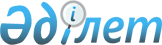 О технологических документах, регламентирующих информационное взаимодействие при реализации средствами интегрированной информационной системы внешней и взаимной торговли общего процесса "Обеспечение обмена сведениями, связанными с уплатой ввозных таможенных пошлин, а также формирование, ведение и использование базы данных, содержащей такие сведения"Решение Коллегии Евразийской экономической комиссии от 19 декабря 2016 года № 166
      В соответствии с пунктом 30 Протокола об информационно-коммуникационных технологиях и информационном взаимодействии в рамках Евразийского экономического союза (приложение № 3 к Договору о Евразийском экономическом союзе от 29 мая 2014 года), пунктом 50 Протокола о порядке зачисления и распределения сумм ввозных таможенных пошлин (иных пошлин, налогов и сборов, имеющих эквивалентное действие), их перечисления в доход бюджетов государств-членов (приложение № 5 к Договору о Евразийском экономическом союзе от 29 мая 2014 года) и руководствуясь Решением Коллегии Евразийской экономической комиссии от 6 ноября 2014 г. № 200, Коллегия Евразийской экономической комиссии решила: 
      1. Утвердить прилагаемые: 
      Правила информационного взаимодействия при реализации средствами интегрированной информационной системы внешней и взаимной торговли общего процесса "Обеспечение обмена сведениями, связанными с уплатой ввозных таможенных пошлин, а также формирование, ведение и использование базы данных, содержащей такие сведения"; 
      Регламент информационного взаимодействия между центральными таможенными органами государств – членов Евразийского экономического союза при реализации средствами интегрированной информационной системы внешней и взаимной торговли общего процесса "Обеспечение обмена сведениями, связанными с уплатой ввозных таможенных пошлин, а также формирование, ведение и использование базы данных, содержащей такие сведения";
      Регламент информационного взаимодействия между центральными таможенными органами государств – членов Евразийского экономического союза и Евразийской экономической комиссией при реализации средствами интегрированной информационной системы внешней и взаимной торговли общего процесса "Обеспечение обмена сведениями, связанными с уплатой ввозных таможенных пошлин, а также формирование, ведение и использование базы данных, содержащей такие сведения";
      Описание форматов и структур электронных документов и сведений, используемых для реализации средствами интегрированной информационной системы внешней и взаимной торговли общего процесса "Обеспечение обмена сведениями, связанными с уплатой ввозных таможенных пошлин, а также формирование, ведение и использование базы данных, содержащей такие сведения";
      Порядок присоединения к общему процессу "Обеспечение обмена сведениями, связанными с уплатой ввозных таможенных пошлин, а также формирование, ведение и использование базы данных, содержащей такие сведения".
      2. Установить, что: 
      а) разработка технических схем структур электронных документов и сведений, предусмотренных Описанием, утвержденным настоящим Решением, и обеспечение их размещения в реестре структур электронных документов и сведений, используемых при реализации информационного взаимодействия в интегрированной информационной системе внешней и взаимной торговли, осуществляются департаментом Евразийской экономической комиссии, в компетенцию которого входит координация работ по созданию и развитию интегрированной информационной системы Евразийского экономического союза;
      б) срок выполнения процедуры присоединения в соответствии с пунктами 6 – 8 Порядка, утвержденного настоящим Решением, составляет 1 год с даты вступления настоящего Решения в силу. 
      3. Настоящее Решение вступает в силу по истечении 30 календарных дней с даты его официального опубликования.  Правила информационного взаимодействия при реализации средствами интегрированной информационной системы внешней и взаимной торговли общего процесса "Обеспечение обмена сведениями, связанными с уплатой ввозных таможенных пошлин, а также формирование, ведение и использование базы данных, содержащей такие сведения"  I. Общие положения 
      1. Настоящие Правила разработаны в соответствии с международными договорами и актами, составляющими право Евразийского экономического союза (далее – Союз): 
      Договор о Евразийском экономическом союзе от 29 мая 2014 года; 
      Решение Коллегии Евразийской экономической комиссии от 6 ноября 2014 г. № 200 "О технологических документах, регламентирующих информационное взаимодействие при реализации средствами интегрированной информационной системы внешней и взаимной торговли общих процессов";
      Решение Коллегии Евразийской экономической комиссии от 2 декабря 2014 г. № 222 "Об утверждении форм отчетов об уплаченных, зачисленных и распределенных суммах ввозных таможенных пошлин";
      Решение Коллегии Евразийской экономической комиссии от 27 января 2015 г. № 5 "Об утверждении Правил электронного обмена данными в интегрированной информационной системе внешней и взаимной торговли"; 
      Решение Коллегии Евразийской экономической комиссии от 14 апреля 2015 г. № 29 "О перечне общих процессов в рамках Евразийского экономического союза и внесении изменения в Решение Коллегии Евразийской экономической комиссии от 19 августа 2014 г. № 132";
      Решение Коллегии Евразийской экономической комиссии от 9 июня 2015 г. № 63 "О Методике анализа, оптимизации, гармонизации и описания общих процессов в рамках Евразийского экономического союза";
      Решение Коллегии Евразийской экономической комиссии от 28 сентября 2015 г. № 125 "Об утверждении Положения об обмене электронными документами при трансграничном взаимодействии органов государственной власти государств – членов Евразийского экономического союза между собой и с Евразийской экономической комиссией".  II. Область применения 
      2. Настоящие Правила разработаны в целях определения порядка и условий информационного взаимодействия между участниками общего процесса "Обеспечение обмена сведениями, связанными с уплатой ввозных таможенных пошлин, а также формирование, ведение и использование базы данных, содержащей такие сведения" (далее – общий процесс), включая описание процедур, выполняемых в рамках этого общего процесса. 
      3. Настоящие Правила применяются участниками общего процесса при контроле за порядком выполнения процедур и операций в рамках общего процесса, а также при проектировании, разработке и доработке компонентов информационных систем, обеспечивающих реализацию общего процесса.  III. Основные понятия 
      4. Понятия "группа процедур общего процесса", "информационный объект общего процесса", "исполнитель", "операция общего процесса", "процедура общего процесса" и "участник общего процесса", используемые в настоящих Правилах, применяются в значениях, определенных Методикой анализа, оптимизации, гармонизации и описания общих процессов в рамках Евразийского экономического союза, утвержденной Решением Коллегии Евразийской экономической комиссии от 9 июня 2015 г. № 63.  IV. Основные сведения об общем процессе 
      5. Полное наименование общего процесса: "Обеспечение обмена сведениями, связанными с уплатой ввозных таможенных пошлин, а также формирование, ведение и использование базы данных, содержащей такие сведения".  
      6. Кодовое обозначение общего процесса: P.DS.03, версия 1.0.0.  1. Цели и задачи общего процесса 
      7. Целями общего процесса являются:
      а) совершенствование обмена сведениями, связанными с уплатой ввозных таможенных пошлин, между центральными таможенными органами государств – членов Союза (далее соответственно – центральные таможенные органы, государства-члены);
      б) осуществление Евразийской экономической комиссией (далее – Комиссия) мониторинга реализации механизма зачисления и распределения ввозных таможенных пошлин.
      8. Для достижения целей общего процесса необходимо решить следующие задачи:
      а) обеспечить электронный обмен сведениями, связанными с уплатой ввозных таможенных пошлин, между центральными таможенными органами государств-членов, а также представление таких сведений центральными таможенными органами государств-членов в Комиссию в электронном виде;
      б) обеспечить в Комиссии учет и хранение консолидированных сведений, связанных с уплатой ввозных таможенных пошлин;
      в) обеспечить в Комиссии возможность использования сведений, связанных с уплатой ввозных таможенных пошлин, для аналитической обработки, а также для подготовки справочных, статистических, аналитических и информационных материалов, связанных с уплатой ввозных таможенных пошлин;
      г) обеспечить в Комиссии возможность совместного анализа сведений, связанных с уплатой ввозных таможенных пошлин, информации о суммах зачисленных и распределенных ввозных таможенных пошлин (пункт 49 Перечня общих процессов), а также сведений об объемах продажи (покупки) денежных средств, поступивших на счета в иностранной валюте государств-членов (пункт 50 Перечня общих процессов);
      д) обеспечить использование участниками общего процесса единых классификаторов и справочников.  2. Участники общего процесса 
      9. Перечень участников общего процесса приведен в таблице 1.  Перечень участников общего процесса  3. Структура общего процесса
      10. Общий процесс представляет собой совокупность процедур: 
      а) представление центральными таможенными органами в Комиссию сведений, связанных с уплатой ввозных таможенных пошлин, за отчетный период;
      б) представление центральными таможенными органами в Комиссию измененных сведений, связанных с уплатой ввозных таможенных пошлин, за отчетный период;
      в) представление центральными таможенными органами друг другу сведений, связанных с уплатой ввозных таможенных пошлин, за отчетный период;
      г) представление в центральные таможенные органы измененных сведений, связанных с уплатой ввозных таможенных пошлин, за отчетный период.
      11. При выполнении процедур общего процесса представление сведений, связанных с уплатой ввозных таможенных пошлин, центральными таможенными органами в Комиссию и информационный обмен указанными сведениями между центральными таможенными органами осуществляется с использованием интеграционной платформы интегрированной информационной системы внешней и взаимной торговли.
      Центральные таможенные органы представляют друг другу сведения, связанные с уплатой ввозных таможенных пошлин ежемесячно за отчетный период. При возникновении необходимости корректировки ранее представленных сведений уполномоченные органы повторно представляют сведения, связанные с уплатой ввозных таможенных пошлин. Допускается возможность передачи сведений за все месяцы, начиная с месяца, сведения которого подверглись корректировке.
      Представление указанных сведений осуществляется в соответствии с Регламентом информационного взаимодействия между центральными таможенными органами государств – членов Евразийского экономического союза при реализации средствами интегрированной информационной системы внешней и взаимной торговли общего процесса "Обеспечение обмена сведениями, связанными с уплатой ввозных таможенных пошлин, а также формирование, ведение и использование базы данных, содержащей такие сведения", утвержденным Решением Коллегии Евразийской экономической комиссии от 19 декабря 2016 г. № 166 (далее – Регламент информационного взаимодействия между центральными таможенными органами). 
      Центральные таможенные органы представляют в Комиссию сведения, связанные с уплатой ввозных таможенных пошлин ежемесячно за отчетный период. На основе полученных сведений Комиссия обеспечивает формирование и ведение соответствующей базы данных, которая используется в целях реализации пункта 54 Протокола о порядке зачисления и распределения сумм ввозных таможенных пошлин (иных пошлин, налогов и сборов, имеющих эквивалентное действие), их перечисления в доход бюджетов государств-членов (Приложение № 5 к Договору о Евразийском экономическом союзе от 29 мая 2014 года). 
      При возникновении необходимости корректировки ранее представленных сведений центральные таможенные органы повторно представляют сведения, связанные с уплатой ввозных таможенных пошлин. Допускается возможность передачи сведений за все месяцы, начиная с месяца, сведения которого подверглись корректировке.
      Представление указанных сведений осуществляется в соответствии с Регламентом информационного взаимодействия между центральными таможенными органами государств – членов Евразийского экономического союза и Евразийской экономической комиссией при реализации средствами интегрированной информационной системы внешней и взаимной торговли общего процесса "Обеспечение обмена сведениями, связанными с уплатой ввозных таможенных пошлин, а также формирование, ведение и использование базы данных, содержащей такие сведения", утвержденным Решением Коллегии Евразийской экономической комиссии от 19 декабря 2016 г. № 166 (далее – Регламент информационного взаимодействия между центральными таможенными органами и Комиссией). 
      Формат и структура представляемых сведений должны соответствовать Описанию форматов и структур электронных документов и сведений, используемых для реализации средствами интегрированной информационной системы внешней и взаимной торговли общего процесса "Обеспечение обмена сведениями, связанными с уплатой ввозных таможенных пошлин, а также формирование, ведение и использование базы данных, содержащей такие сведения", утвержденному Решением Коллегии Евразийской экономической комиссии от 19 декабря 2016 г. № 166 (далее – Описание форматов и структур электронных документов и сведений). 
      12. Приведенное описание структуры общего процесса представлено на рисунке 1. 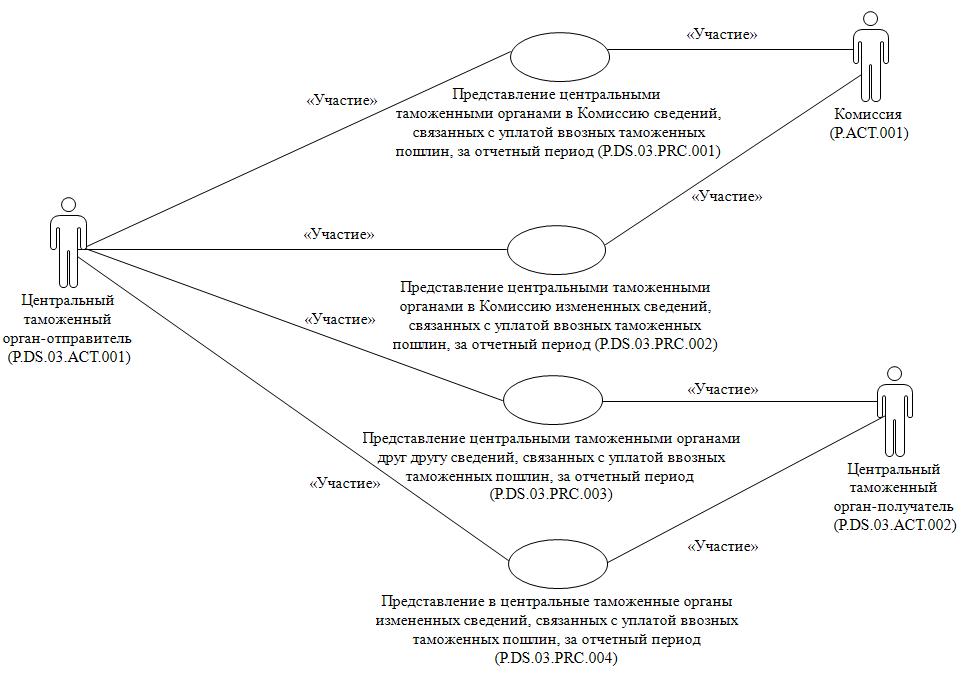 
      Рис. 1. Структура общего процесса 
      13. Порядок выполнения процедур общего процесса, включая детализированное описание операций, приведен в разделе VIII настоящих Правил. 
      14. В разделе приводится общая схема, демонстрирующая связи между процедурами общего процесса и порядок их выполнения. Общая схема процедур построена с использованием графической нотации UML (унифицированный язык моделирования – Unified Modeling Language) и снабжена текстовым описанием.  4. Процедуры общего процесса 
      15. Перечень процедур общего процесса, приведен в таблице 2. Перечень процедур общего процесса V. Информационные объекты общего процесса
      16. Перечень информационных объектов, сведения о которых или из которых передаются в процессе взаимодействия между участниками общего процесса, приведен в таблице 3.  Перечень информационных объектов VI. Ответственность участников общего процесса
      17. Привлечение к дисциплинарной ответственности за несоблюдение требований, направленных на обеспечение своевременности и полноты передачи сведений участвующих в информационном взаимодействии должностных лиц и сотрудников Комиссии, осуществляется в соответствии с Договором о Евразийском экономическом союзе от 29 мая 2014 года, иными международными договорами и актами, составляющими право Союза, а должностных лиц и сотрудников уполномоченных органов государств-членов – в соответствии с законодательством государств-членов.  VII. Справочники и классификаторы общего процесса
      18. Перечень справочников и классификаторов общего процесса приведен в таблице 4. Перечень справочников и классификаторов общего процесса VIII. Процедуры общего процесса Процедура "Представление центральными таможенными органами в Комиссию сведений, связанных с уплатой ввозных таможенных пошлин, за отчетный период" (P.DS.03.PRC.001) 
      19. Схема выполнения процедуры "Представление центральными таможенными органами в Комиссию сведений, связанных с уплатой ввозных таможенных пошлин, за отчетный период" (P.DS.03.PRC.001) представлена на рисунке 2.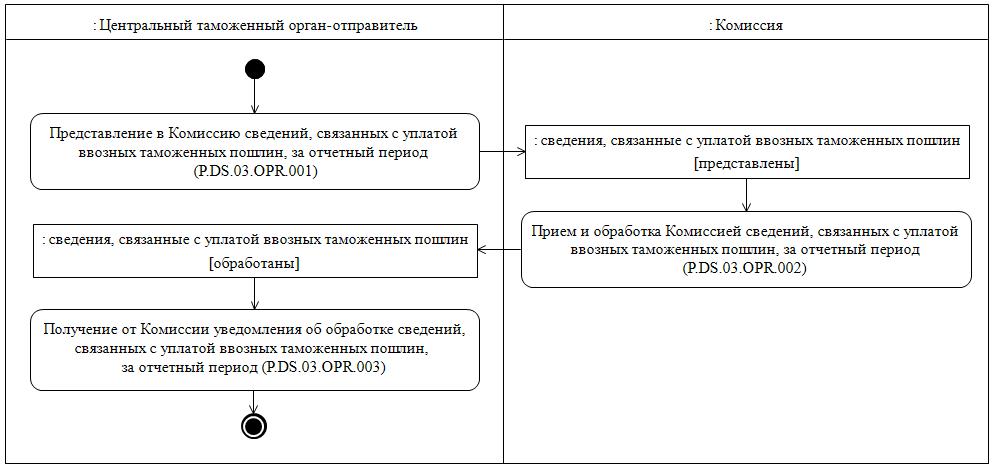 
      Рис. 2. Схема выполнения процедуры "Представление центральными таможенными органами в Комиссию сведений, связанных с уплатой ввозных таможенных пошлин, за отчетный период" (P.DS.03.PRC.001) 
      20. Процедура "Представление центральными таможенными органами в Комиссию сведений, связанных с уплатой ввозных таможенных пошлин, за отчетный период" (P.DS.03.PRC.001) выполняется при наступлении срока представления сведений, связанных с уплатой ввозных таможенных пошлин, за отчетный период. 
      21. Первой выполняется операция "Представление в Комиссию сведений, связанных с уплатой ввозных таможенных пошлин, за отчетный период" (P.DS.03.OPR.001), по результатам выполнения которой центральным таможенным органом-отправителем формируются и направляются в Комиссию сведения, связанные с уплатой ввозных таможенных пошлин, за отчетный период.
      22. При получении Комиссией сведений, связанных с уплатой ввозных таможенных пошлин, за отчетный период выполняется операция "Прием и обработка Комиссией сведений, связанных с уплатой ввозных таможенных пошлин, за отчетный период" (P.DS.03.OPR.002), по результатам выполнения которой осуществляются прием и обработка указанных сведений. В центральный таможенный орган-отправитель направляется уведомление об обработке сведений, связанных с уплатой ввозных таможенных пошлин, за отчетный период.
      23. При получении центральным таможенным органом-отправителем уведомления об обработке сведений, связанных с уплатой ввозных таможенных пошлин, за отчетный период выполняется операция "Получение от Комиссии уведомления об обработке сведений, связанных с уплатой ввозных таможенных пошлин, за отчетный период" (P.DS.03.OPR.003).
      24. Результатом выполнения процедуры "Представление центральными таможенными органами в Комиссию сведений, связанных с уплатой ввозных таможенных пошлин, за отчетный период" (P.DS.03.PRC.001) является получение Комиссией сведений, связанных с уплатой ввозных таможенных пошлин, за отчетный период.
      25. Перечень операций общего процесса, выполняемых в рамках процедуры "Представление центральными таможенными органами в Комиссию сведений, связанных с уплатой ввозных таможенных пошлин, за отчетный период" (P.DS.03.PRC.001), приведен в таблице 5.  Перечень операций общего процесса, выполняемых в рамках процедуры "Представление центральными таможенными органами в Комиссию сведений, связанных с уплатой ввозных таможенных пошлин, за отчетный период" (P.DS.03.PRC.001)  Описание операции "Представление в Комиссию сведений, связанных с уплатой ввозных таможенных пошлин, за отчетный период" (P.DS.03.OPR.001) Описание операции "Прием и обработка Комиссией сведений, связанных с уплатой ввозных таможенных пошлин, за отчетный период" (P.DS.03.OPR.002) Описание операции "Получение от Комиссии уведомления об обработке сведений, связанных с уплатой ввозных таможенных пошлин, за отчетный период" (P.DS.03.OPR.003) Процедура "Представление центральными таможенными органами в Комиссию измененных сведений, связанных с уплатой ввозных таможенных пошлин, за отчетный период" (P.DS.03.PRC.002) 
      26. Схема выполнения процедуры "Представление центральными таможенными органами в Комиссию измененных сведений, связанных с уплатой ввозных таможенных пошлин, за отчетный период" (P.DS.03.PRC.002) представлена на рисунке 3. 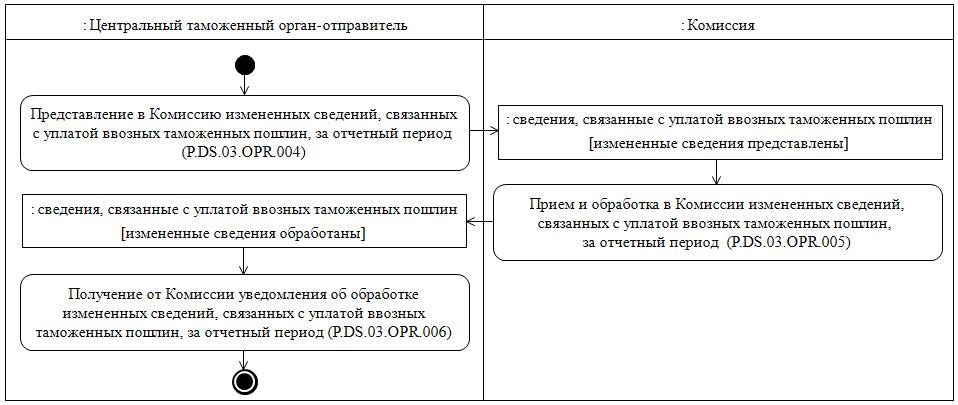 
      Рис. 3. Схема выполнения процедуры "Представление центральными таможенными органами в Комиссию измененных сведений, связанных с уплатой ввозных таможенных пошлин, за отчетный период" (P.DS.03.PRC.002) 
      27. Процедура "Представление центральными таможенными органами в Комиссию измененных сведений, связанных с уплатой ввозных таможенных пошлин, за отчетный период" (P.DS.03.PRC.002) выполняется при возникновении необходимости внесения изменений в направленные ранее сведения, связанные с уплатой ввозных таможенных пошлин, за отчетный период. 
      28. Первой выполняется операция "Представление в Комиссию измененных сведений, связанных с уплатой ввозных таможенных пошлин, за отчетный период" (P.DS.03.OPR.004), по результатам выполнения которой центральным таможенным органом-отправителем формируются и представляются в Комиссию измененные сведения, связанные с уплатой ввозных таможенных пошлин, за отчетный период.
      29. При получении Комиссией измененных сведений, связанных с уплатой ввозных таможенных пошлин, за отчетный период выполняется операция "Прием и обработка в Комиссии измененных сведений, связанных с уплатой ввозных таможенных пошлин, за отчетный период" (P.DS.03.OPR.005), по результатам выполнения которой Комиссией осуществляются прием и обработка указанных сведений. В центральный таможенный орган-отправитель направляется уведомление об обработке измененных сведений, связанных с уплатой ввозных таможенных пошлин, за отчетный период. 
      30. При получении центральным таможенным органом-отправителем уведомления об успешной обработке измененных сведений, связанных с уплатой ввозных таможенных пошлин, за отчетный период выполняется операция "Получение от Комиссии уведомления об обработке измененных сведений, связанных с уплатой ввозных таможенных пошлин, за отчетный период" (P.DS.03.OPR.006), по результатам выполнения которой центральным таможенным органом-отправителем осуществляются прием и обработка указанного уведомления.
      31. Результатом выполнения процедуры "Представление центральными таможенными органами в Комиссию измененных сведений, связанных с уплатой ввозных таможенных пошлин, за отчетный период" (P.DS.03.PRC.002) является получение Комиссией измененных сведений, связанных с уплатой ввозных таможенных пошлин, за отчетный период. 
      32. Перечень операций общего процесса, выполняемых в рамках процедуры "Представление центральными таможенными органами в Комиссию измененных сведений, связанных с уплатой ввозных таможенных пошлин, за отчетный период" (P.DS.03.PRC.002), приведен в таблице 9. Перечень операций общего процесса, выполняемых в рамках процедуры "Представление центральными таможенными органами в Комиссию измененных сведений, связанных с уплатой ввозных таможенных пошлин, за отчетный период" (P.DS.03.PRC.003)  Описание операции "Представление в Комиссию измененных сведений, связанных с уплатой ввозных таможенных пошлин, за отчетный период" (P.DS.03.OPR.004)  Описание операции "Прием и обработка в Комиссии измененных сведений, связанных с уплатой ввозных таможенных пошлин, за отчетный период" (P.DS.03.OPR.005)  Описание операции "Получение от Комиссии уведомления об обработке измененных сведений, связанных с уплатой ввозных таможенных пошлин, за отчетный период" (P.DS.03.OPR.006)  Процедура "Представление центральными таможенными органами друг другу сведений, связанных с уплатой ввозных таможенных пошлин, за отчетный период" (P.DS.03.PRC.003)
      33. Схема выполнения процедуры "Представление центральными таможенными органами друг другу сведений, связанных с уплатой ввозных таможенных пошлин, за отчетный период" (P.DS.03.PRC.003) представлена на рисунке 4.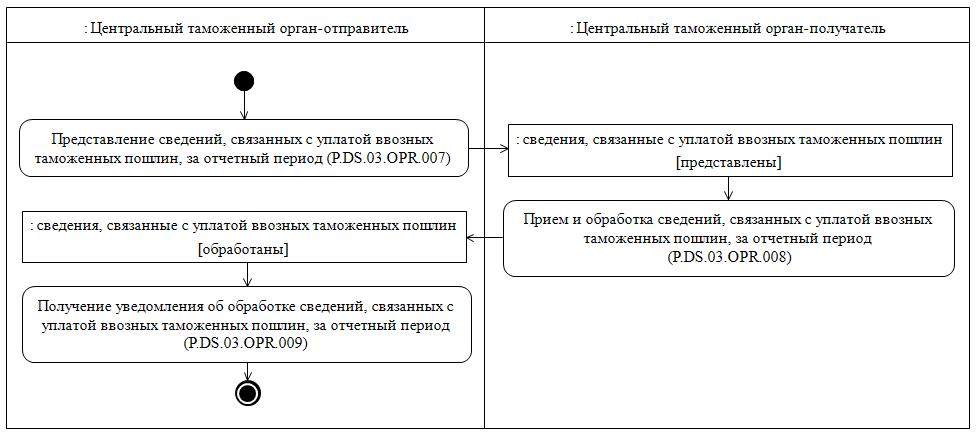 
      Рис. 4. Схема выполнения процедуры "Представление центральными таможенными органами друг другу сведений, связанных с уплатой ввозных таможенных пошлин, за отчетный период" (P.DS.03.PRC.003)
      34. Процедура "Представление центральными таможенными органами друг другу сведений, связанных с уплатой ввозных таможенных пошлин, за отчетный период" (P.DS.03.PRC.003) выполняется при наступлении срока представления сведений, связанных с уплатой ввозных таможенных пошлин, за отчетный период. 
      35. Первой выполняется операция "Представление сведений, связанных с уплатой ввозных таможенных пошлин, за отчетный период" (P.DS.03.OPR.007), по результатам выполнения которой центральным таможенным органом-отправителем формируются и направляются сведения, связанные с уплатой ввозных таможенных пошлин, за отчетный период в центральный таможенный орган-получатель.
      36. При получении центральным таможенным органом-получателем сведений, связанных с уплатой ввозных таможенных пошлин, за отчетный период выполняется операция "Прием и обработка сведений, связанных с уплатой ввозных таможенных пошлин, за отчетный период" (P.DS.03.OPR.008), по результатам выполнения осуществляются прием и обработка указанных сведений. В центральный таможенный орган-отправитель направляется уведомление об обработке сведений, связанных с уплатой ввозных таможенных пошлин, за отчетный период.
      37. При получении центральным таможенным органом-отправителем уведомления об обработке сведений, связанных с уплатой ввозных таможенных пошлин, за отчетный период выполняется операция "Получение уведомления об обработке сведений, связанных с уплатой ввозных таможенных пошлин, за отчетный период" (P.DS.03.OPR.009), по результатам выполнения которой осуществляются прием и обработка указанного уведомления.
      38. Результатом выполнения процедуры "Представление центральными таможенными органами друг другу сведений, связанных с уплатой ввозных таможенных пошлин, за отчетный период" (P.DS.03.PRC.003) является получение центральным таможенным органом-получателем сведений, связанных с уплатой ввозных таможенных пошлин, за отчетный период.
      39. Перечень операций общего процесса, выполняемых в рамках процедуры "Представление центральными таможенными органами друг другу сведений, связанных с уплатой ввозных таможенных пошлин, за отчетный период" (P.DS.03.PRC.003), приведен в таблице 13. Перечень операций общего процесса, выполняемых в рамках процедуры "Представление центральными таможенными органами друг другу сведений, связанных с уплатой ввозных таможенных пошлин, за отчетный период" (P.DS.03.PRC.003) Описание операции "Представление сведений, связанных с уплатой ввозных таможенных пошлин, за отчетный период" (P.DS.03.OPR.007)  Описание операции "Прием и обработка сведений, связанных с уплатой ввозных таможенных пошлин, за отчетный период" (P.DS.03.OPR.008) Описание операции "Получение уведомления об обработке сведений, связанных с уплатой ввозных таможенных пошлин, за отчетный период" (P.DS.03.OPR.009)  Процедура "Представление в центральные таможенные органы измененных сведений, связанных с уплатой ввозных таможенных пошлин, за отчетный период" (P.DS.03.PRC.004)
      40. Схема выполнения процедуры "Представление в центральные таможенные органы измененных сведений, связанных с уплатой ввозных таможенных пошлин, за отчетный период" (P.DS.03.PRC.004) представлена на рисунке 5.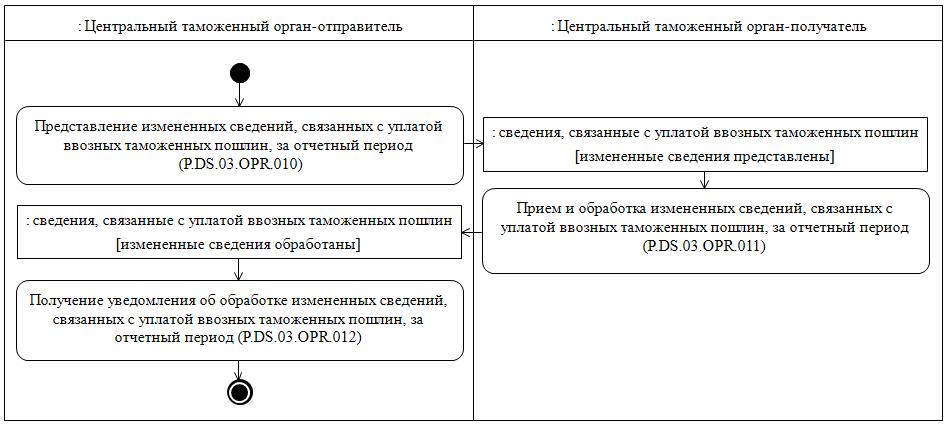 
      Рис. 5. Схема выполнения процедуры "Представление в центральные таможенные органы измененных сведений, связанных с уплатой ввозных таможенных пошлин, за отчетный период" (P.DS.03.PRC.004)
      41. Процедура "Представление в центральные таможенные органы измененных сведений, связанных с уплатой ввозных таможенных пошлин, за отчетный период" (P.DS.03.PRC.004) выполняется при возникновении необходимости внесения изменений в направленные ранее сведения, связанные с уплатой ввозных таможенных пошлин, за отчетный период. 
      42. Первой выполняется операция "Представление измененных сведений, связанных с уплатой ввозных таможенных пошлин, за отчетный период" (P.DS.03.OPR.010), по результатам выполнения которой центральным таможенным органом-отправителем формируются и представляются в центральный таможенный орган-получатель измененные сведения, связанные с уплатой ввозных таможенных пошлин, за отчетный период.
      43. При получении центральным таможенным органом-получателем измененных сведений, связанных с уплатой ввозных таможенных пошлин, за отчетный период выполняется операция "Прием и обработка измененных сведений, связанных с уплатой ввозных таможенных пошлин, за отчетный период" (P.DS.03.OPR.011), по результатам выполнения которой осуществляются прием и обработка указанных сведений. В центральный таможенный орган-отправитель направляется уведомление об обработке измененных сведений, связанных с уплатой ввозных таможенных пошлин, за отчетный период.
      44. При получении центральным таможенным органом-отправителем уведомления об обработке измененных сведений, связанных с уплатой ввозных таможенных пошлин, за отчетный период выполняется операция "Получение уведомления об обработке измененных сведений, связанных с уплатой ввозных таможенных пошлин, за отчетный период" (P.DS.03.OPR.012), по результатам выполнения которой осуществляются прием и обработка указанного уведомления.
      45. Результатом выполнения процедуры "Представление в центральные таможенные органы измененных сведений, связанных с уплатой ввозных таможенных пошлин, за отчетный период" (P.DS.03.PRC.004) является получение центральным таможенным органом-получателям измененных сведений, связанных с уплатой ввозных таможенных пошлин, за отчетный период.
      46. Перечень операций общего процесса, выполняемых в рамках процедуры "Представление в центральные таможенные органы измененных сведений, связанных с уплатой ввозных таможенных пошлин, за отчетный период" (P.DS.03.PRC.004), приведен в таблице 17.  Перечень операций общего процесса, выполняемых в рамках процедуры "Представление в центральные таможенные органы измененных сведений, связанных с уплатой ввозных таможенных пошлин, за отчетный период" (P.DS.03.PRC.004)  Описание операции "Представление измененных сведений, связанных с уплатой ввозных таможенных пошлин, за отчетный период" (P.DS.03.OPR.010)  Описание операции "Прием и обработка измененных сведений, связанных с уплатой ввозных таможенных пошлин, за отчетный период" (P.DS.03.OPR.011)  Описание операции "Получение уведомления об обработке измененных сведений, связанных с уплатой ввозных таможенных пошлин, за отчетный период" (P.DS.03.OPR.012)  IX. Порядок действий в нештатных ситуациях 
      47. При выполнении процедур общего процесса возможны исключительные ситуации, при которых обработка данных не может быть произведена в обычном режиме. Это может произойти при возникновении технических сбоев, ошибок структурного и форматно-логического контроля и в иных случаях.
      48. В случае возникновения ошибок структурного и форматно-логического контроля центральный таможенный орган-отправитель осуществляет проверку сообщения, относительно которого получено уведомление об ошибке, на соответствие Описанию форматов и структур электронных документов и сведений и требованиям к заполнению электронных документов и сведений, в соответствии с Регламентом информационного взаимодействия между центральными таможенными органами и Регламентом информационного взаимодействия между центральными таможенными органами и Комиссией. В случае выявления несоответствия сведений требованиям указанных документов центральный таможенный орган-отправитель принимает необходимые меры для устранения выявленной ошибки в соответствии с установленным порядком. 
      49. В целях разрешения нештатных ситуаций государства-члены информируют друг друга и Комиссию об уполномоченных органах государств-членов, к компетенции которых относится выполнение требований, предусмотренных настоящими Правилами, а также представляют сведения о лицах, ответственных за обеспечение технической поддержки при реализации общего процесса.  Регламент информационного взаимодействия между центральными таможенными органами государств – членов Евразийского экономического союза при реализации средствами интегрированной информационной системы внешней и взаимной торговли общего процесса "Обеспечение обмена сведениями, связанными с уплатой ввозных таможенных пошлин, а также формирование, ведение и использование базы данных, содержащей такие сведения"  I. Общие положения 
      1. Настоящий Регламент разработан в соответствии с международными договорами и актами, состовляющими право Евразийского экономического союза (далее – Союз):
      Договор о Евразийском экономическом союзе от 29 мая 2014 года;
      Решение Коллегии Евразийской экономической комиссии от 6 ноября 2014 г. № 200 "О технологических документах, регламентирующих информационное взаимодействие при реализации средствами интегрированной информационной системы внешней и взаимной торговли общих процессов";
      Решение Коллегии Евразийской экономической комиссии от 2 декабря 2014 г. № 222 "Об утверждении форм отчетов об уплаченных, зачисленных и распределенных суммах ввозных таможенных пошлин";
      Решение Коллегии Евразийской экономической комиссии от 27 января 2015 г. № 5 "Об утверждении Правил электронного обмена данными в интегрированной информационной системе внешней и взаимной торговли";
      Решение Коллегии Евразийской экономической комиссии от 14 апреля 2015 г. № 29 "О перечне общих процессов в рамках Евразийского экономического союза и внесении изменения в Решение Коллегии Евразийской экономической комиссии от 19 августа 2014 г. № 132";
      Решение Коллегии Евразийской экономической комиссии от 9 июня 2015 г. № 63 "О Методике анализа, оптимизации, гармонизации и описания общих процессов в рамках Евразийского экономического союза";
      Решение Коллегии Евразийской экономической комиссии от 28 сентября 2015 г. № 125 "Об утверждении Положения об обмене электронными документами при трансграничном взаимодействии органов государственной власти государств – членов Евразийского экономического союза между собой и с Евразийской экономической комиссией".  II. Область применения 
      2. Настоящий Регламент разработан в целях обеспечения единообразного понимания участниками общего процесса порядка и условий выполнения транзакций общего процесса "Обеспечение обмена сведениями, связанными с уплатой ввозных таможенных пошлин, а также формирование, ведение и использование базы данных, содержащей такие сведения" (далее – общий процесс), а также своей роли при их выполнении. 
      3. Настоящий Регламент определяет требования к порядку и условиям выполнения операций общего процесса, непосредственно направленных на реализацию информационного взаимодействия между участниками общего процесса.
      4. Настоящий Регламент применяется участниками общего процесса при контроле за порядком выполнения процедур и операций в рамках общего процесса, а также при проектировании, разработке и доработке компонентов информационных систем, обеспечивающих реализацию этого общего процесса.  III. Основные понятия
      5. Для целей настоящего Регламента используются понятия, которые означают следующее:
      "авторизация" – предоставление определенному участнику общего процесса прав на выполнение определенных действий;
      "состояние информационного объекта общего процесса" – свойство, характеризующее информационный объект на определенной стадии его жизненного цикла, изменяющееся при выполнении операций общего процесса;
      "ЭЦП" – электронная цифровая подпись (электронная подпись).
      Понятия "инициатор", "инициирующая операция", "принимающая операция", "респондент", "сообщение общего процесса" и "транзакция общего процесса", используемые в настоящем Регламенте, применяются в значениях, определенных Методикой анализа, оптимизации, гармонизации и описания общих процессов в рамках Евразийского экономического союза, утвержденной Решением Коллегии Евразийской экономической комиссии от 9 июня 2015 г. № 63. 
      Иные понятия, используемые в настоящем Регламенте, применяются в значениях, определенных в пункте 4 Правил информационного взаимодействия при реализации средствами интегрированной информационной системы внешней и взаимной торговли общего процесса "Обеспечение обмена сведениями, связанными с уплатой ввозных таможенных пошлин, а также формирование, ведение и использование базы данных, содержащей такие сведения", утвержденных Решением Коллегии Евразийской экономической комиссии от 19 декабря 2016 г. № 166 (далее – Правила информационного взаимодействия).   IV. Основные сведения об информационном взаимодействии в рамках общего процесса 1. Участники информационного взаимодействия 
      6. Перечень ролей участников информационного взаимодействия в рамках общего процесса приведен в таблице 1. Перечень ролей участников информационного взаимодействия  2. Структура информационного взаимодействия 
      7. Информационное взаимодействие в рамках общего процесса осуществляется между центральными таможенными органами государств – членов Союза (далее – центральные таможенные органы) в соответствии с процедурами общего процесса: 
      а) представление центральными таможенными органами друг другу сведений, связанных с уплатой ввозных таможенных пошлин, за отчетный период; 
      б) представление в центральные таможенные органы измененных сведений, связанных с уплатой ввозных таможенных пошлин, за отчетный период. 
      Структура информационного взаимодействия между центральными таможенными органами представлена на рисунке 1. 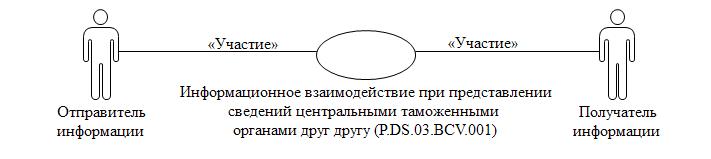 
      Рис. 1. Структура информационного взаимодействия между центральными таможенными органами 
      8. Информационное взаимодействие между центральными таможенными органами реализуется в рамках общего процесса. Структура общего процесса определена в Правилах информационного взаимодействия.
      9. Информационное взаимодействие определяет порядок выполнения транзакций общего процесса, каждая из которых представляет собой обмен сообщениями в целях синхронизации состояний информационного объекта общего процесса между участниками общего процесса. Для каждого информационного взаимодействия определены взаимосвязи между операциями и соответствующими таким операциям транзакциями общего процесса.
      10. При выполнении транзакции общего процесса инициатор в рамках осуществляемой им операции (инициирующей операции) направляет респонденту сообщение-запрос, в ответ на которое респондент в рамках осуществляемой им операции (принимающей операции) может направить или не направить сообщение-ответ в зависимости от шаблона транзакции общего процесса. Структура данных в составе сообщения должна соответствовать Описанию форматов и структур электронных документов и сведений, используемых для реализации средствами интегрированной информационной системы внешней и взаимной торговли общего процесса "Обеспечение обмена сведениями, связанными с уплатой ввозных таможенных пошлин, а также формирование, ведение и использование базы данных, содержащей такие сведения", утвержденному Решением Коллегии Евразийской экономической комиссии от 19 декабря 2016 г. № 166 (далее – Описание форматов и структур электронных документов и сведений). 
      11. Транзакции общего процесса выполняются в соответствии с заданными параметрами транзакций общего процесса, как это определено настоящим Регламентом.  V. Информационное взаимодействие в рамках процедур общего процесса  1. Информационное взаимодействие при представлении сведений центральными таможенными органами друг другу 
      12. Схема выполнения транзакций общего процесса при представлении сведений центральными таможенными органами друг другу представлена на рисунке 2. Для каждой процедуры общего процесса в таблице 2 приведена связь между операциями, промежуточными и результирующими состояниями информационных объектов общего процесса и транзакциями общего процесса. 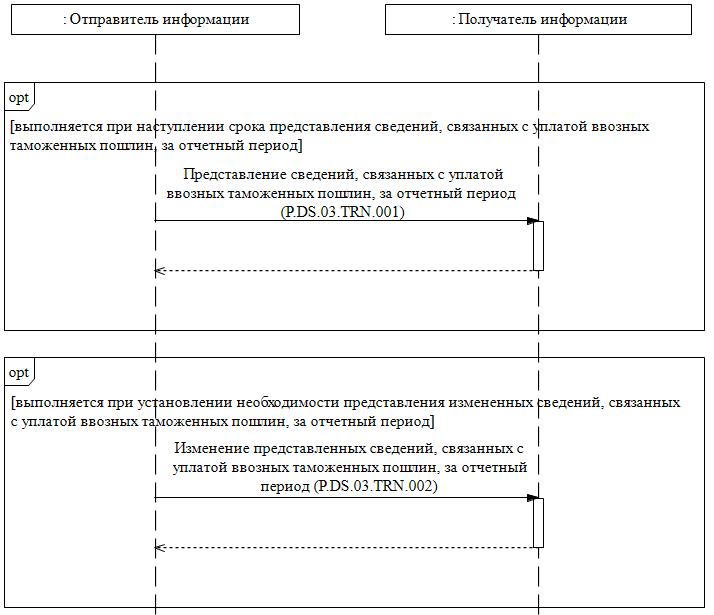 
      Рис. 2. Схема выполнения транзакций общего процесса при представлении сведений центральными таможенными органами друг другу  Перечень транзакций общего процесса при представлении сведений центральными таможенными органами друг другу VI. Описание сообщений общего процесса 
      13. Перечень сообщений общего процесса, передаваемых в рамках информационного взаимодействия при реализации общего процесса, приведен в таблице 3. Структура данных в составе сообщения должна соответствовать Описанию форматов и структур электронных документов и сведений. Ссылка на соответствующую структуру в Описании форматов и структур электронных документов и сведений устанавливается по значению графы 3 таблицы 3.  Перечень сообщений общего процесса  VII. Описание транзакций общего процесса  1. Транзакция общего процесса "Представление сведений, связанных с уплатой ввозных таможенных пошлин, за отчетный период" (P.DS.03.TRN.001) 
      14. Транзакция общего процесса "Представление сведений, связанных с уплатой ввозных таможенных пошлин, за отчетный период" (P.DS.03.TRN.001) выполняется для представления инициатором респонденту соответствующих сведений. Схема выполнения указанной транзакции общего процесса представлена на рисунке 3. Параметры транзакции общего процесса приведены в таблице 4. 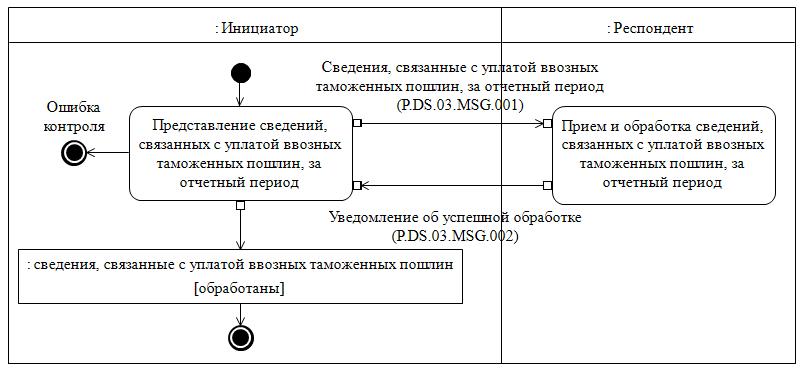 
      Рис. 3. Схема выполнения транзакции общего процесса "Представление сведений, связанных с уплатой ввозных таможенных пошлин, за отчетный период" (P.DS.03.TRN.001)  Описание транзакции общего процесса "Представление сведений, связанных с уплатой ввозных таможенных пошлин, за отчетный период" (P.DS.03.TRN.001)  2. Транзакция общего процесса "Изменение представленных сведений, связанных с уплатой ввозных таможенных пошлин, за отчетный период" (P.DS.03.TRN.002) 
      15. Транзакция общего процесса "Изменение представленных сведений, связанных с уплатой ввозных таможенных пошлин, за отчетный период" (P.DS.03.TRN.002) выполняется для представления инициатором респонденту соответствующих сведений. Схема выполнения указанной транзакции общего процесса представлена на рисунке 4. Параметры транзакции общего процесса приведены в таблице 5. 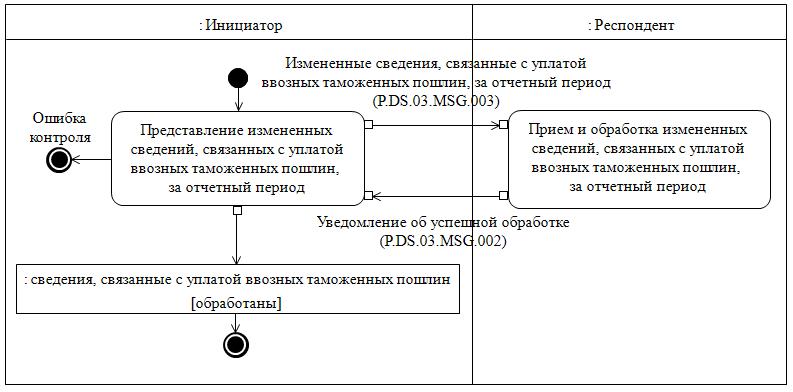 
      Рис. 4. Схема выполнения транзакции общего процесса "Изменение представленных сведений, связанных с уплатой ввозных таможенных пошлин, за отчетный период" (P.DS.03.TRN.002)  Описание транзакции общего процесса "Изменение представленных сведений, связанных с уплатой ввозных таможенных пошлин, за отчетный период" (P.DS.03.TRN.002)  VIII. Порядок действий в нештатных ситуациях
      16. При информационном взаимодействии в рамках общего процесса вероятны нештатные ситуации, когда обработка данных не может быть произведена в обычном режиме. Нештатные ситуации возникают при технических сбоях, истечении времени ожидания и в иных случаях. Для получения участником общего процесса комментариев о причинах возникновения нештатной ситуации и рекомендаций по ее разрешению предусмотрена возможность направления соответствующего запроса в службу поддержки интегрированной информационной системы внешней и взаимной торговли. Общие рекомендации по разрешению нештатной ситуации приведены таблице 6. 
      17. Уполномоченный орган государства-члена проводит проверку сообщения, в связи с которым получено уведомление об ошибке, на соответствие Описанию форматов и структур электронных документов и сведений и требованиям к заполнению электронных документов и сведений, указанным в разделе IX настоящего Регламента. В случае если выявлено несоответствие указанным требованиям, уполномоченный орган государства-члена принимает все необходимые меры для устранения выявленной ошибки. В случае если несоответствий не выявлено, уполномоченный орган государства-члена направляет сообщение с описанием этой нештатной ситуации в службу поддержки интегрированной информационной системы внешней и взаимной торговли.  Действия в нештатных ситуациях IX. Требования к заполнению электронных документов и сведений 
      18. Требования к заполнению реквизитов электронных документов (сведений) "Отчет о начисленных и уплаченных суммах ввозных таможенных пошлин за отчетный период" (R.FP.DS.03.001), передаваемых в сообщении "Сведения, связанные с уплатой ввозных таможенных пошлин, за отчетный период" (P.DS.03.MSG.001), приведены в таблице 7.  Требования к заполнению реквизитов электронных документов (сведений) "Отчет о начисленных и уплаченных суммах ввозных таможенных пошлин за отчетный период" (R.FP.DS.03.001) передаваемых в сообщении "Сведения, связанные с уплатой ввозных таможенных пошлин, за отчетный период" (P.DS.03.MSG.001) 
      19. Требования к заполнению реквизитов электронных документов (сведений) "Уведомление о результате обработки" (R.006) (R.FP.DS.03.001), передаваемых в сообщении "Уведомление об успешной обработке" (P.DS.03.MSG.002), приведены в таблице 8.  Требования к заполнению реквизитов электронных документов (сведений) "Уведомление о результате обработки" (R.006) (R.FP.DS.03.001), передаваемых в сообщении "Уведомление об успешной обработке" (P.DS.03.MSG.002) 
      20. Требования к заполнению реквизитов электронных документов (сведений) "Отчет о начисленных и уплаченных суммах ввозных таможенных пошлин за отчетный период" (R.FP.DS.03.001), передаваемых в сообщении "Измененные сведения, связанные с уплатой ввозных таможенных пошлин, за отчетный период" (P.DS.03.MSG.003), приведены в таблице 9.  Требования к заполнению реквизитов электронных документов (сведений) "Отчет о начисленных и уплаченных суммах ввозных таможенных пошлин за отчетный период" (R.FP.DS.03.001) передаваемых в сообщении "Измененные сведения, связанные с уплатой ввозных таможенных пошлин, за отчетный период" (P.DS.03.MSG.003)  Регламент информационного взаимодействия между центральными таможенными органами государств – членов Евразийского экономического союза и Евразийской экономической комиссией при реализации средствами интегрированной информационной системы внешней и взаимной торговли общего процесса "Обеспечение обмена сведениями, связанными с уплатой ввозных таможенных пошлин, а также формирование, ведение и использование базы данных, содержащей такие сведения"  I. Общие положения
      1. Настоящий Регламент разработан в соответствии с международными договорами и актами, состовляющими право Евразийского экономического союза (далее – Союз): 
      Договор о Евразийском экономическом союзе от 29 мая 2014 года; 
      Решение Коллегии Евразийской экономической комиссии от 6 ноября 2014 г. № 200 "О технологических документах, регламентирующих информационное взаимодействие при реализации средствами интегрированной информационной системы внешней и взаимной торговли общих процессов"; 
      Решение Коллегии Евразийской экономической комиссии от 2 декабря 2014 г. № 222 "Об утверждении форм отчетов об уплаченных, зачисленных и распределенных суммах ввозных таможенных пошлин"; 
      Решение Коллегии Евразийской экономической комиссии от 27 января 2015 г. № 5 "Об утверждении Правил электронного обмена данными в интегрированной информационной системе внешней и взаимной торговли"; 
      Решение Коллегии Евразийской экономической комиссии от 14 апреля 2015 г. № 29 "О перечне общих процессов в рамках Евразийского экономического союза и внесении изменения в Решение Коллегии Евразийской экономической комиссии от 19 августа 2014 г. № 132"; 
      Решение Коллегии Евразийской экономической комиссии от 9 июня 2015 г. № 63 "О Методике анализа, оптимизации, гармонизации и описания общих процессов в рамках Евразийского экономического союза"; 
      Решение Коллегии Евразийской экономической комиссии от 28 сентября 2015 г. № 125 "Об утверждении Положения об обмене электронными документами при трансграничном взаимодействии органов государственной власти государств – членов Евразийского экономического союза между собой и с Евразийской экономической комиссией".  II. Область применения
      2. Настоящий Регламент разработан в целях обеспечения единообразного понимания участниками общего процесса порядка и условий выполнения транзакций общего процесса "Обеспечение обмена сведениями, связанными с уплатой ввозных таможенных пошлин, а также формирование, ведение и использование базы данных, содержащей такие сведения" (далее – общий процесс), а также своей роли при их выполнении.
      3. Настоящий Регламент определяет требования к порядку и условиям выполнения операций общего процесса, непосредственно направленных на реализацию информационного взаимодействия между участниками общего процесса.
      4. Настоящий Регламент применяется участниками общего процесса при контроле за порядком выполнения процедур и операций в рамках общего процесса, а также при проектировании, разработке и доработке компонентов информационных систем, обеспечивающих реализацию этого общего процесса.  III. Основные понятия
      5. Для целей настоящего Регламента используются понятия, которые означают следующее:
      "авторизация" – предоставление определенному участнику общего процесса прав на выполнение определенных действий;
      "состояние информационного объекта общего процесса" – свойство, характеризующее информационный объект на определенной стадии его жизненного цикла, изменяющееся при выполнении операций общего процесса;
      "ЭЦП" – электронная цифровая подпись (электронная подпись).
      Понятия "инициатор", "инициирующая операция", "принимающая операция", "респондент", "сообщение общего процесса" и "транзакция общего процесса" используются в настоящем Регламенте в значениях, определенных Методикой анализа, оптимизации, гармонизации и описания общих процессов в рамках Евразийского экономического союза, утвержденной Решением Коллегии Евразийской экономической комиссии от 9 июня 2015 г. № 63.  
      Иные понятия, используемые в настоящем Регламенте, применяются в значениях, определенных в пункте 4 Правил информационного взаимодействия при реализации средствами интегрированной информационной системы внешней и взаимной торговли общего процесса "Обеспечение обмена сведениями, связанными с уплатой ввозных таможенных пошлин, а также формирование, ведение и использование базы данных, содержащей такие сведения", утвержденных Решением Коллегии Евразийской экономической комиссии от 19 декабря 2016 г. № 166 (далее – Правила информационного взаимодействия).  IV. Основные сведения об информационном взаимодействии в рамках общего процесса 1. Участники информационного взаимодействия
      6. Перечень ролей участников информационного взаимодействия в рамках общего процесса приведен в таблице 1. Перечень ролей участников информационного взаимодействия 2. Структура информационного взаимодействия
      7. Информационное взаимодействие в рамках общего процесса осуществляется между центральными органами государств – членов Союза (далее – центральные таможенные органы) и Евразийской экономической комиссией (далее – Комиссия), в соответствии с процедурами общего процесса:
      а) представление центральными таможенными органами в Комиссию сведений, связанных с уплатой ввозных таможенных пошлин, за отчетный период;
      б) представление центральными таможенными органами в Комиссию измененных сведений, связанных с уплатой ввозных таможенных пошлин, за отчетный период.
      Структура информационного взаимодействия между центральными таможенными органами и Комиссией представлена на рисунке 1. 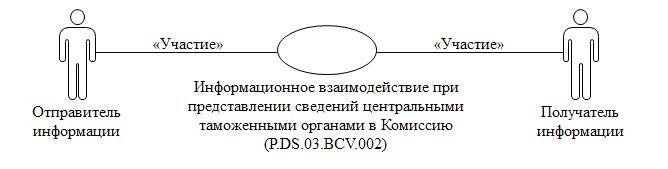 
      Рис. 1. Структура информационного взаимодействия между центральными таможенными органами и Комиссией
      8. Информационное взаимодействие между центральными таможенными органами и Комиссией реализуется в рамках общего процесса. Структура общего процесса определена в Правилах информационного взаимодействия.
      9. Информационное взаимодействие определяет порядок выполнения транзакций общего процесса, каждая из которых представляет собой обмен сообщениями в целях синхронизации состояний информационного объекта общего процесса между участниками общего процесса. Для каждого информационного взаимодействия определены взаимосвязи между операциями и соответствующими таким операциям транзакциями общего процесса.
      10. При выполнении транзакции общего процесса инициатор в рамках осуществляемой им операции (инициирующей операции) направляет респонденту сообщение-запрос, в ответ на которое респондент в рамках осуществляемой им операции (принимающей операции) может направить или не направить сообщение-ответ в зависимости от шаблона транзакции общего процесса. Структура данных в составе сообщения должна соответствовать Описанию форматов и структур электронных документов и сведений, используемых для реализации средствами интегрированной информационной системы внешней и взаимной торговли общего процесса "Обеспечение обмена сведениями, связанными с уплатой ввозных таможенных пошлин, а также формирование, ведение и использование базы данных, содержащей такие сведения", утвержденному Решением Коллегии Евразийской экономической комиссии от 19 декабря 2016 г. № 166 (далее – Описание форматов и структур электронных документов и сведений). 
      11. Транзакции общего процесса выполняются в соответствии с заданными параметрами транзакций общего процесса, как это определено настоящим Регламентом.  V. Информационное взаимодействие в рамках процедур общего процесса  1. Информационное взаимодействие при представлении сведений центральными таможенными органами в Комиссию 
      12. Схема выполнения транзакций общего процесса при представлении сведений центральными таможенными органами в Комиссию представлена на рисунке 2. Для каждой процедуры общего процесса в таблице 2 приведена связь между операциями, промежуточными и результирующими состояниями информационных объектов общего процесса и транзакциями общего процесса. 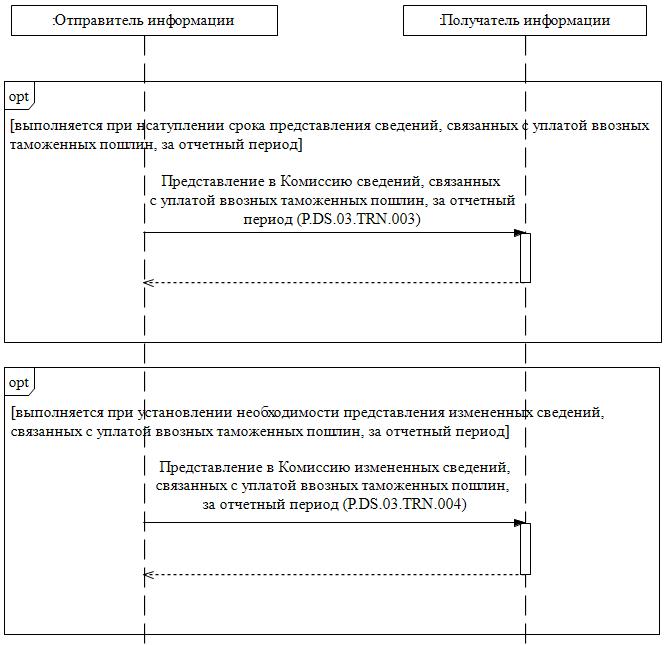 
      Рис. 2. Схема выполнения транзакций общего процесса при представлении сведений центральными таможенными органами в Комиссию  Перечень транзакций общего процесса при представлении сведений центральными таможенными органами в Комиссию VI. Описание сообщений общего процесса
      13. Перечень сообщений общего процесса, передаваемых в рамках информационного взаимодействия при реализации общего процесса, приведен в таблице 3. Структура данных в составе сообщения должна соответствовать Описанию форматов и структур электронных документов и сведений. Ссылка на соответствующую структуру в Описании форматов и структур электронных документов и сведений устанавливается по значению графы 3 таблицы 3.  Перечень сообщений общего процесса  VII. Описание транзакций общего процесса 1. Транзакция общего процесса "Представление в Комиссию сведений, связанных с уплатой ввозных таможенных пошлин, за отчетный период" (P.DS.03.TRN.003)
      14. Транзакция общего процесса "Представление в Комиссию сведений, связанных с уплатой ввозных таможенных пошлин, за отчетный период" (P.DS.03.TRN.003) выполняется для представления инициатором респонденту соответствующих сведений. Схема выполнения указанной транзакции общего процесса представлена на рисунке 3. Параметры транзакции общего процесса приведены в таблице 4.  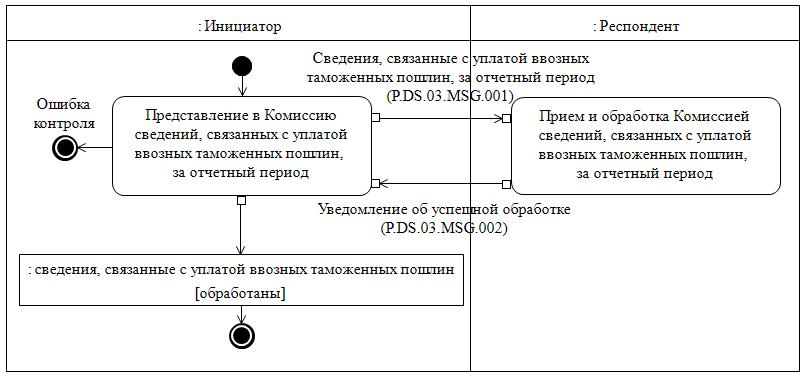 
      Рис. 3. Схема выполнения транзакции общего процесса "Представление в Комиссию сведений, связанных с уплатой ввозных таможенных пошлин, за отчетный период" (P.DS.03.TRN.003)  Описание транзакции общего процесса "Представление в Комиссию сведений, связанных с уплатой ввозных таможенных пошлин, за отчетный период" (P.DS.03.TRN.003)  2. Транзакция общего процесса "Представление в Комиссию измененных сведений, связанных с уплатой ввозных таможенных пошлин, за отчетный период" (P.DS.03.TRN.004)
      15. Транзакция общего процесса "Представление в Комиссию измененных сведений, связанных с уплатой ввозных таможенных пошлин, за отчетный период" (P.DS.03.TRN.004) выполняется для представления инициатором респонденту соответствующих сведений. Схема выполнения указанной транзакции общего процесса представлена на рисунке 4. Параметры транзакции общего процесса приведены в таблице 5.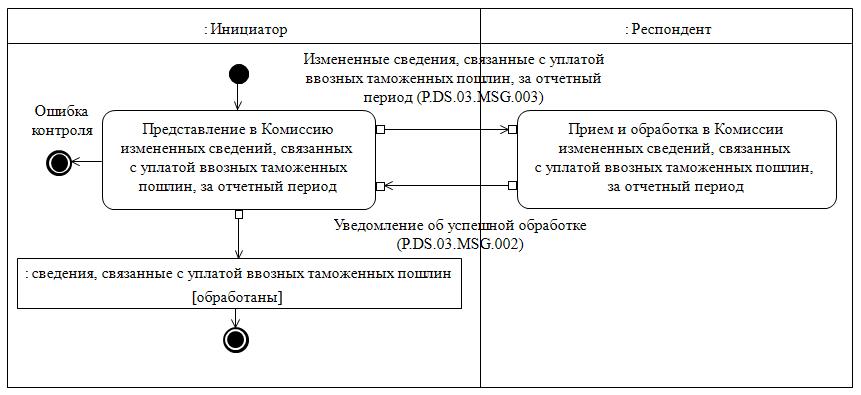 
      Рис. 4. Схема выполнения транзакции общего процесса "Представление в Комиссию измененных сведений, связанных с уплатой ввозных таможенных пошлин, за отчетный период" (P.DS.03.TRN.004) Описание транзакции общего процесса "Представление в Комиссию измененных сведений, связанных с уплатой ввозных таможенных пошлин, за отчетный период" (P.DS.03.TRN.004)  VIII. Порядок действий в нештатных ситуациях
      16. При информационном взаимодействии в рамках общего процесса вероятны нештатные ситуации, когда обработка данных не может быть произведена в обычном режиме. Нештатные ситуации возникают при технических сбоях, истечении времени ожидания и в иных случаях. Для получения участником общего процесса комментариев о причинах возникновения нештатной ситуации и рекомендаций по ее разрешению предусмотрена возможность направления соответствующего запроса в службу поддержки интегрированной информационной системы внешней и взаимной торговли. Общие рекомендации по разрешению нештатной ситуации приведены таблице 6. 
      17. Уполномоченный орган государства-члена проводит проверку сообщения, в связи с которым получено уведомление об ошибке, на соответствие Описанию форматов и структур электронных документов и сведений и требованиям к заполнению электронных документов и сведений, указанным в разделе IX настоящего Регламента. В случае если выявлено несоответствие указанным требованиям, уполномоченный орган государства-члена принимает все необходимые меры для устранения выявленной ошибки. В случае если несоответствий не выявлено, уполномоченный орган государства-члена направляет сообщение с описанием этой нештатной ситуации в службу поддержки интегрированной информационной системы внешней и взаимной торговли. Действия в нештатных ситуациях  IX. Требования к заполнению электронных документов и сведений 
      18. Требования к заполнению реквизитов электронных документов (сведений) "Отчет о начисленных и уплаченных суммах ввозных таможенных пошлин за отчетный период" (R.FP.DS.03.001), передаваемых в сообщении "Сведения, связанные с уплатой ввозных таможенных пошлин, за отчетный период" (P.DS.03.MSG.001), приведены в таблице 7.  Требования к заполнению реквизитов электронных документов (сведений) "Отчет о начисленных и уплаченных суммах ввозных таможенных пошлин за отчетный период" (R.FP.DS.03.001) передаваемых в сообщении "Сведения, связанные с уплатой ввозных таможенных пошлин, за отчетный период" (P.DS.03.MSG.001) 
      19. Требования к заполнению реквизитов электронных документов (сведений) "Уведомление о результате обработки" (R.006) (R.FP.DS.03.001), передаваемых в сообщении "Уведомление об успешной обработке" (P.DS.03.MSG.002), приведены в таблице 8. Требования к заполнению реквизитов электронных документов (сведений) "Уведомление о результате обработки" (R.006) (R.FP.DS.03.001), передаваемых в сообщении "Уведомление об успешной обработке" (P.DS.03.MSG.002)
      20. Требования к заполнению реквизитов электронных документов (сведений) "Отчет о начисленных и уплаченных суммах ввозных таможенных пошлин за отчетный период" (R.FP.DS.03.001), передаваемых в сообщении "Измененные сведения, связанные с уплатой ввозных таможенных пошлин, за отчетный период" (P.DS.03.MSG.003), приведены в таблице 9.  Требования к заполнению реквизитов электронных документов (сведений) "Отчет о начисленных и уплаченных суммах ввозных таможенных пошлин за отчетный период" (R.FP.DS.03.001) передаваемых в сообщении "Измененные сведения, связанные с уплатой ввозных таможенных пошлин, за отчетный период" (P.DS.03.MSG.003)  Описание форматов и структур электронных документов и сведений, используемых для реализации средствами интегрированной информационной системы внешней и взаимной торговли общего процесса "Обеспечение обмена сведениями, связанными с уплатой ввозных таможенных пошлин, а также формирование, ведение и использование базы данных, содержащей такие сведения"  I. Общие положения 
      1. Настоящее Описание разработано в соответствии с международными договорами и актами, составляющими право Евразийского экономического союза (далее – Союз):
      Договор о Евразийском экономическом союзе от 29 мая 2014 года;
      Решение Коллегии Евразийской экономической комиссии от 6 ноября 2014 г. № 200 "О технологических документах, регламентирующих информационное взаимодействие при реализации средствами интегрированной информационной системы внешней и взаимной торговли общих процессов";
      Решение Коллегии Евразийской экономической комиссии от 2 декабря 2014 г. № 222 "Об утверждении форм отчетов об уплаченных, зачисленных и распределенных суммах ввозных таможенных пошлин";
      Решение Коллегии Евразийской экономической комиссии от 27 января 2015 г. № 5 "Об утверждении Правил электронного обмена данными в интегрированной информационной системе внешней и взаимной торговли";
      Решение Коллегии Евразийской экономической комиссии от 14 апреля 2015 г. № 29 "О перечне общих процессов в рамках Евразийского экономического союза и внесении изменения в Решение Коллегии Евразийской экономической комиссии от 19 августа 2014 г. № 132";
      Решение Коллегии Евразийской экономической комиссии от 9 июня 2015 г. № 63 "О Методике анализа, оптимизации, гармонизации и описания общих процессов в рамках Евразийского экономического союза";
      Решение Коллегии Евразийской экономической комиссии от 28 сентября 2015 г. № 125 "Об утверждении Положения об обмене электронными документами при трансграничном взаимодействии органов государственной власти государств – членов Евразийского экономического союза между собой и с Евразийской экономической комиссией".  II. Область применения
      2. Настоящее Описание определяет требования к форматам и структурам электронных документов и сведений, используемых при информационном взаимодействии в рамках общего процесса "Обеспечение обмена сведениями, связанными с уплатой ввозных таможенных пошлин, а также формирование, ведение и использование базы данных, содержащей такие сведения" (далее – общий процесс).
      3. Настоящее Описание применяется при проектировании, разработке и доработке компонентов информационных систем при реализации процедур общего процесса средствами интегрированной информационной системы внешней и взаимной торговли (далее – интегрированная система).
      4. Описание форматов и структур электронных документов и сведений приводится в табличной форме с указанием полного реквизитного состава с учетом уровней иерархии вплоть до простых (атомарных) реквизитов.
      5. В таблице описывается однозначное соответствие реквизитов электронных документов (сведений) (далее – реквизиты) и элементов модели данных.
      6. В таблице формируются следующие поля (графы):
      "иерархический номер" – порядковый номер реквизита;
      "имя реквизита" – устоявшееся или официальное словесное обозначение реквизита;
      "описание реквизита" – текст, поясняющий смысл (семантику) реквизита;
      "идентификатор" – идентификатор элемента данных в модели данных, соответствующего реквизиту;
      "область значений" – словесное описание возможных значений реквизита;
      "мн." – множественность реквизитов: обязательность (опциональность) и количество возможных повторений реквизита.
      7. Для указания множественности реквизитов используются следующие обозначения:
      1 – реквизит обязателен, повторения не допускаются;
      n – реквизит обязателен, должен повторяться n раз (n > 1);
      1..* – реквизит обязателен, может повторяться без ограничений;
      n..* – реквизит обязателен, должен повторяться не менее n раз (n > 1);
      n..m – реквизит обязателен, должен повторяться не менее n раз и не более m раз (n > 1, m > n);
      0..1 – реквизит опционален, повторения не допускаются;
      0..* – реквизит опционален, может повторяться без ограничений;
      0..m – реквизит опционален, может повторяться не более m раз (m > 1). III. Основные понятия
      8. Для целей настоящего Описания используются понятия, которые означают следующее:
      "государство-член" – государство, являющееся членом Союза;
      "реквизит" – единица данных электронного документа (сведений), которая в определенном контексте считается неразделимой.
      Понятия "базисная модель данных", "модель данных", "модель данных предметной области", "предметная область" и "реестр структур электронных документов и сведений" используются в настоящем Описании в значениях, определенных Методикой анализа, оптимизации, гармонизации и описания общих процессов в рамках Евразийского экономического союза, утвержденной Решением Коллегии Евразийской экономической комиссии от 9 июня 2015 г. № 63. 
      Иные понятия, используемые в настоящем Описании, применяются в значениях, определенных в пункте 4 Правил информационного взаимодействия при реализации средствами интегрированной информационной системы внешней и взаимной торговли общего процесса "Обеспечение обмена сведениями, связанными с уплатой ввозных таможенных пошлин, а также формирование, ведение и использование базы данных, содержащей такие сведения", утвержденных Решением Коллегии Евразийской экономической комиссии от 19 декабря 2016 г. № 166. 
      В таблицах 4 и 7 настоящего Описания под Регламентами информационного взаимодействия понимаются Регламент информационного взаимодействия между центральными таможенными органами государств – членов Евразийского экономического союза при реализации средствами интегрированной информационной системы внешней и взаимной торговли общего процесса "Обеспечение обмена сведениями, связанными с уплатой ввозных таможенных пошлин, а также формирование, ведение и использование базы данных, содержащей такие сведения", и Регламент информационного взаимодействия между центральными таможенными органами государств – членов Евразийского экономического союза и Евразийской экономической комиссией при реализации средствами интегрированной информационной системы внешней и взаимной торговли общего процесса "Обеспечение обмена сведениями, связанными с уплатой ввозных таможенных пошлин, а также формирование, ведение и использование базы данных, содержащей такие сведения", утвержденные Решением Коллегии Евразийской экономической комиссии от 19 декабря 2016 г. № 166.  IV. Структуры электронных документов и сведений 
      9. Перечень структур электронных документов и сведений приведен в таблице 1. Перечень структур электронных документов и сведений
      Символы "Y.Y.Y" в пространствах имен структур электронных документов и сведений соответствуют номеру версии структуры электронного документа (сведений), определяемой в соответствии с номером версии базисной модели данных, использованной при разработке технической схемы структуры электронного документа (сведений) в соответствии с пунктом 2 Решения Коллегии Евразийской экономической комиссии от 19 декабря 2016 г. № 166.   1. Структуры электронных документов и сведений в базисной модели 
      10. Описание структуры электронного документа (сведений) "Уведомление о результате обработки" (R.006) приведено в таблице 2. Описание структуры электронного документа (сведений) "Уведомление о результате обработки" (R.006) 
      Символы "Y.Y.Y" в пространствах имен структур электронных документов и сведений соответствуют номеру версии структуры электронного документа (сведений), определяемой в соответствии с номером версии базисной модели данных, использованной при разработке технической схемы структуры электронного документа (сведений) в соответствии с пунктом 2 Решения Коллегии Евразийской экономической комиссии от 19 декабря 2016 г. № 166. 
      11. Импортируемые пространства имен приведены в таблице 3. Импортируемые пространства имен
      Символы "X.X.X" в импортируемых пространствах имен соответствуют номеру версии базисной модели данных, использованной при разработке технической схемы структуры электронного документа (сведений) в соответствии с пунктом 2 Решения Коллегии Евразийской экономической комиссии от 19 декабря 2016 г. № 166.
      12. Реквизитный состав структуры электронного документа (сведений) "Уведомление о результате обработки" (R.006) приведен в таблице 4. Реквизитный состав структуры электронного документа (сведений) "Уведомление о результате обработки" (R.006)  2. Структуры электронных документов и сведений в предметной области "Финансовая политика" 
      13. Описание структуры электронного документа (сведений) "Отчет о начисленных и уплаченных суммах ввозных таможенных пошлин за отчетный период" (R.FP.DS.03.001) приведено в таблице 5. Описание структуры электронного документа (сведений) "Отчет о начисленных и уплаченных суммах ввозных таможенных пошлин за отчетный период" (R.FP.DS.03.001) 
      14. Импортируемые пространства имен приведены в таблице 6. Импортируемые пространства имен
      Символы "X.X.X" в импортируемых пространствах имен соответствуют номеру версии базисной модели данных и модели данных предметной области, использованных при разработке технической схемы структуры электронного документа (сведений) в соответствии с пунктом 2 Решения Коллегии Евразийской экономической комиссии от 19 декабря 2016 г. № 166.
      15. Реквизитный состав структуры электронного документа (сведений) "Отчет о начисленных и уплаченных суммах ввозных таможенных пошлин за отчетный период" (R.FP.DS.03.001) приведен в таблице 7. Реквизитный состав структуры электронного документа (сведений) "Отчет о начисленных и уплаченных суммах ввозных таможенных пошлин за отчетный период" (R.FP.DS.03.001)  Порядок присоединения к общему процессу "Обеспечение обмена сведениями, связанными с уплатой ввозных таможенных пошлин, а также формирование, ведение и использование базы данных, содержащей такие сведения"  I. Общие положения 
      1. Настоящий Порядок разработан в соответствии с международными договорами и актами, составляющими право Евразийского экономического союза (далее – Союз):
      Договор о Евразийском экономическом союзе от 29 мая 2014 года; 
      Решение Коллегии Евразийской экономической комиссии от 6 ноября 2014 г. № 200 "О технологических документах, регламентирующих информационное взаимодействие при реализации средствами интегрированной информационной системы внешней и взаимной торговли общих процессов"; 
      Решение Коллегии Евразийской экономической комиссии от 2 декабря 2014 г. № 222 "Об утверждении форм отчетов об уплаченных, зачисленных и распределенных суммах ввозных таможенных пошлин"; 
      Решение Коллегии Евразийской экономической комиссии от 27 января 2015 г. № 5 "Об утверждении Правил электронного обмена данными в интегрированной информационной системе внешней и взаимной торговли"; 
      Решение Коллегии Евразийской экономической комиссии от 14 апреля 2015 г. № 29 "О перечне общих процессов в рамках Евразийского экономического союза и внесении изменения в Решение Коллегии Евразийской экономической комиссии от 19 августа 2014 г. № 132"; 
      Решение Коллегии Евразийской экономической комиссии от 9 июня 2015 г. № 63 "О Методике анализа, оптимизации, гармонизации и описания общих процессов в рамках Евразийского экономического союза"; 
      Решение Коллегии Евразийской экономической комиссии от 28 сентября 2015 г. № 125 "Об утверждении Положения об обмене электронными документами при трансграничном взаимодействии органов государственной власти государств – членов Евразийского экономического союза между собой и с Евразийской экономической комиссией".   II. Область применения
      2. Настоящий Порядок определяет требования к информационному взаимодействию при присоединении нового участника к общему процессу "Обеспечение обмена сведениями, связанными с уплатой ввозных таможенных пошлин, а также формирование, ведение и использование базы данных, содержащей такие сведения" (P.DS.03) (далее – общий процесс). 
      3. Процедуры, определенные в настоящем Порядке, выполняются одномоментно при присоединении нового участника к общему процессу.  III. Основные понятия
      4. Для целей настоящего Порядка используются понятия, которые означают следующее:
      "документы, применяемые при обеспечении функционирования интегрированной системы" – технические, технологические, методические и организационные документы, предусмотренные пунктом 30 Протокола об информационно-коммуникационных технологиях и информационном взаимодействии в рамках Евразийского экономического союза (приложение № 3 к Договору о Евразийском экономическом союзе от 29 мая 2014 года); 
      "технологические документы" – документы, включенные в типовой перечень технологических документов, регламентирующих информационное взаимодействие при реализации общего процесса, предусмотренный пунктом 1 Решения Коллегии Евразийской экономической комиссии от 6 ноября 2014 г. № 200. 
      Иные понятия, используемые в настоящем Порядке, применяются в значениях, определенных в пункте 4 Правил информационного взаимодействия при реализации средствами интегрированной информационной системы внешней и взаимной торговли общего процесса "Обеспечение обмена сведениями, связанными с уплатой ввозных таможенных пошлин, а также формирование, ведение и использование базы данных, содержащей такие сведения", утвержденных Решением Коллегии Евразийской экономической комиссии от 19 декабря 2016 г. № 166 (далее – Правила информационного взаимодействия).  IV. Участники взаимодействия
      5. Роли участников взаимодействия при выполнении ими процедур присоединения к общему процессу приведены в таблице.  Роли участников взаимодействия V. Описание процедуры присоединения  1. Общие требования 
      6. Для присоединения к общему процессу присоединяющимся участником общего процесса должны быть выполнены требования документов, применяемых при обеспечении функционирования интегрированной системы, технологических документов, а также требования законодательства государства-члена, регламентирующие информационное взаимодействие в рамках национального сегмента. 
      7. Выполнение процедуры присоединения к общему процессу осуществляется в следующем порядке: 
      а) назначение уполномоченного органа государства-члена, ответственного за обеспечение информационного взаимодействия в рамках общего процесса, и информирование Евразийской экономической комиссии об этом; 
      б) синхронизация информации справочников и классификаторов, указанных в разделе VII Правил информационного взаимодействия. 
      8. Получение присоединяющимся участником общего процесса справочников и классификаторов, указанных в разделе VII Правил информационного взаимодействия, осуществляется в соответствии с Решением Коллегии Евразийской экономической комиссии от 19 января 2016 г. № 5 "О технологических документах, регламентирующих информационное взаимодействие при реализации средствами интегрированной информационной системы внешней и взаимной торговли общего процесса "Формирование, ведение и использование классификаторов, используемых для заполнения таможенных деклараций". 
      9. При условии соблюдения требований и успешном выполнении действий в соответствии с пунктами 6 – 8 настоящего Порядка последующий обмен сведениями осуществляется в соответствии с технологическими документами, регламентирующими информационное взаимодействие при реализации общего процесса.  
					© 2012. РГП на ПХВ «Институт законодательства и правовой информации Республики Казахстан» Министерства юстиции Республики Казахстан
				
      Председатель Коллегии 
Евразийской экономической 
комиссии

Т. Саркисян 
УТВЕРЖДЕНЫ 
Решением Коллегии 
Евразийской экономической комиссии 
от 19 декабря 2016 г. № 166 Таблица 1
Кодовое обозначение 
Наименование 
Описание 
1 
2 
3 
P.ACT.001
Комиссия
орган Союза, который осуществляет получение от центральных таможенных органов государств-членов сведений (в том числе измененных), связанных с уплатой ввозных таможенных пошлин
P.DS.03.ACT.001
центральный таможенный орган-отправитель
центральный таможенный орган государства-члена, который осуществляет сбор, хранение, обработку и направление центральным таможенным органам других государств-членов и в Комиссию сведений (в том числе измененных), связанных с уплатой ввозных таможенных пошлин
P.DS.03.ACT.002
центральный таможенный орган-получатель
центральный таможенный орган государства-члена, который осуществляет получение от центральных таможенных органов других государств-членов сведений (в том числе измененных), связанных с уплатой ввозных таможенных пошлин, а также хранение и обработку полученных данныхТаблица 2 
Кодовое обозначение
Наименование
Описание
1
2
3
P.DS.03.PRC.001 
представление центральными таможенными органами в Комиссию сведений, связанных с уплатой ввозных таможенных пошлин, за отчетный период
процедура предназначена для представления центральным таможенным органом-отправителем в Комиссию сведений, связанных с уплатой ввозных таможенных пошлин, за отчетный период
P.DS.03.PRC.002 
представление центральными таможенными органами в Комиссию измененных сведений, связанных с уплатой ввозных таможенных пошлин, за отчетный период
процедура предназначена для представления центральным таможенным органом-отправителем в Комиссию измененных сведений, связанных с уплатой ввозных таможенных пошлин, за отчетный период
P.DS.03.PRC.003 
представление центральными таможенными органами друг другу сведений, связанных с уплатой ввозных таможенных пошлин, за отчетный период 
процедура предназначена для представления центральным таможенным органом-отправителем центральному таможенному органу-получателю сведений, связанных с уплатой ввозных таможенных пошлин, за отчетный период
P.DS.03.PRC.004 
представление в центральные таможенные органы измененных сведений, связанных с уплатой ввозных таможенных пошлин, за отчетный период 
процедура предназначена для представления центральным таможенным органом-отправителем центральному таможенному органу-получателю измененных сведений, связанных с уплатой ввозных таможенных пошлин, за отчетный периодТаблица 3 
Кодовое обозначение
Наименование
Описание
1
2
3
P.DS.03.BEN.001
сведения, связанные с уплатой ввозных таможенных пошлин 
сведения (в том числе измененные), связанные с уплатой ввозных таможенных пошлин, за отчетный периодТаблица 4 
Кодовое обозначение
Наименование
Тип
Описание
1
2
3
4
P.CLS.001 
классификатор стран мира
классификатор
содержит перечень наименований стран и соответствующие им коды (применяется в соответствии с Решением Комиссии Таможенного союза от 20 сентября 2010 г. № 378)
P.CLS.002 
классификатор валют
классификатор
содержит перечень кодов и наименований валют (применяется в соответствии с Решением Комиссии Таможенного союза от 20 сентября 2010 г. № 378)
P.CLS.074
классификатор видов налогов, сборов и иных платежей, взимание которых возложено на таможенные органы
классификатор
содержит перечень видов налогов, сборов и иных платежей, взимание которых возложено на таможенные органы, и соответствующие им коды (применяется в соответствии с Решением Комиссии Таможенного союза от 20 сентября 2010 г. № 378) Таблица 5
Кодовое обозначение
Наименование
Описание
1
2
3
P.DS.03.OPR.001
представление в Комиссию сведений, связанных с уплатой ввозных таможенных пошлин, за отчетный период
приведено в таблице 6 настоящих Правил
P.DS.03.OPR.002
прием и обработка Комиссией сведений, связанных с уплатой ввозных таможенных пошлин, за отчетный период 
приведено в таблице 7 настоящих Правил
P.DS.03.OPR.003
получение от Комиссии уведомления об обработке сведений, связанных с уплатой ввозных таможенных пошлин, за отчетный период 
приведено в таблице 8 настоящих ПравилТаблица 6
№ 
п/п
Обозначение элемента
Описание
1
2
3
1
Кодовое обозначение
P.DS.03.OPR.001
2
Наименование операции
представление в Комиссию сведений, связанных с уплатой ввозных таможенных пошлин, за отчетный период
3
Исполнитель
центральный таможенный орган-отправитель
4
Условия выполнения
выполняется при наступлении срока представления сведений, связанных с уплатой ввозных таможенных пошлин, за отчетный период
5
Ограничения
формат и структура представляемых сведений должны соответствовать Описанию форматов 
и структур электронных документов и сведений
6
Описание операции
исполнитель формирует и направляет в Комиссию сведения, связанные с уплатой ввозных таможенных пошлин, за отчетный период в соответствии с Регламентом информационного взаимодействия между центральными таможенными органами 
и Комиссией
7
Результаты
в Комиссию представлены сведения, связанные с уплатой ввозных таможенных пошлин, за отчетный периодТаблица 7
№ п/п
Обозначение элемента
Описание
1
2
3
1
Кодовое обозначение
P.DS.03.OPR.002
2
Наименование операции
прием и обработка Комиссией сведений, связанных с уплатой ввозных таможенных пошлин, за отчетный период
3
Исполнитель
Комиссия
4
Условия выполнения
выполняется при получении исполнителем сведений, связанных с уплатой ввозных таможенных пошлин, за отчетный период (операция "Представление в Комиссию сведений, связанных с уплатой ввозных таможенных пошлин, за отчетный период" (P.DS.03.OPR.001))
5
Ограничения
формат и структура представленных сведений должны соответствовать Описанию форматов и структур электронных документов и сведений. Реквизиты электронного документа (сведений) должны соответствовать требованиям, предусмотренным разделом IX Регламента информационного взаимодействия между центральными таможенными органами и Комиссией
6
Описание операции
исполнитель получает сведения, связанные с уплатой ввозных таможенных пошлин за отчетный период и проверяет их в соответствии с Регламентом информационного взаимодействия между центральными таможенными органами и Комиссией. При успешном выполнении проверки исполнитель уведомляет центральный таможенный 
орган-отправитель о результатах обработки сведений 
с указанием кода результата обработки, соответствующего обработке сведений, 
в соответствии с Регламентом информационного взаимодействия между центральными таможенными органами и Комиссией
7
Результаты
сведения, связанные с уплатой ввозных таможенных пошлин за отчетный период обработаны, ценральному таможенном органу-отправителю направлено уведомление об обработке сведений о суммах ввозных таможенных пошлин за отчетный день Таблица 8
№ п/п
Обозначение элемента
Описание
1
2
3
1
Кодовое обозначение
P.DS.03.OPR.003 
2
Наименование операции
получение от Комиссии уведомления об обработке сведений, связанных с уплатой ввозных таможенных пошлин, за отчетный период
3
Исполнитель
центральный таможенный орган-отправитель
4
Условия выполнения
выполняется при получении исполнителем уведомления об обработке сведений, связанных с уплатой ввозных таможенных пошлин, за отчетный период (операция "Прием и обработка Комиссией сведений, связанных с уплатой ввозных таможенных пошлин, за отчетный период" (P.DS.03.OPR.002))
5
Ограничения
формат и структура представляемых сведений должны соответствовать Описанию форматов и структур электронных документов и сведений
6
Описание операции
исполнитель осуществляет прием уведомления в об обработке сведений, связанных с уплатой ввозных таможенных пошлин за отчетный период
7
Результаты
уведомление об обработке сведений, связанных с уплатой ввозных таможенных пошлин, за отчетный период полученоТаблица 9
Кодовое обозначение
Наименование
Описание
1
2
3
P.DS.03.OPR.004
представление в Комиссию измененных сведений, связанных с уплатой ввозных таможенных пошлин, за отчетный период
приведено в таблице 10 настоящих Правил
P.DS.03.OPR.005
прием и обработка в Комиссии измененных сведений, связанных с уплатой ввозных таможенных пошлин, за отчетный период
приведено в таблице 11 настоящих Правил
P.DS.03.OPR.006
получение от Комиссии уведомления об обработке измененных сведений, связанных с уплатой ввозных таможенных пошлин, за отчетный период
приведено в таблице 12 настоящих ПравилТаблица 10
№ 
п/п
Обозначение элемента
Описание
1
2
3
1
Кодовое обозначение
P.DS.03.OPR.004
2
Наименование операции
представление в Комиссию измененных сведений, связанных с уплатой ввозных таможенных пошлин, за отчетный период
3
Исполнитель
центральный таможенный орган-отправитель
4
Условия выполнения
выполняется при установлении необходимости представления измененных сведений, связанных с уплатой ввозных таможенных пошлин, за отчетный период 
5
Ограничения
формат и структура представляемых сведений должны соответствовать Описанию форматов и структур электронных документов и сведений 
6
Описание операции
исполнитель формирует и направляет в Комиссию измененные сведения, связанные с уплатой ввозных таможенных пошлин, за отчетный период в соответствии с Регламентом информационного взаимодействия между центральными таможенными органами и Комиссией 
7
Результаты
измененные сведения, связанные с уплатой ввозных таможенных пошлин, за отчетный период представлены в Комиссию Таблица 11
№ п/п
Обозначение элемента
Описание
1
2
3
1
Кодовое обозначение
P.DS.03.OPR.005 
2
Наименование операции
прием и обработка в Комиссии измененных сведений, связанных с уплатой ввозных таможенных пошлин, за отчетный период
3
Исполнитель
Комиссия
4
Условия выполнения
выполняется при получении исполнителем измененных сведений, связанных с уплатой ввозных таможенных пошлин, за отчетный период (операция "Представление в Комиссию измененных сведений, связанных с уплатой ввозных таможенных пошлин, за отчетный период" (P.DS.03.OPR.004))
5
Ограничения
формат и структура представляемых сведений должны соответствовать Описанию форматов и структур электронных документов и сведений. Реквизиты электронного документа (сведений) должны соответствовать требованиям, предусмотренным разделом IX Регламента информационного взаимодействия между центральными таможенными органами и Комиссией
6
Описание операции
исполнитель получает измененные сведения, связанные с уплатой ввозных таможенных пошлин за отчетный период и проверяет их в соответствии с Регламентом информационного взаимодействия между центральными таможенными органами и Комиссией. При успешном выполнении проверки исполнитель уведомляет центральный таможенный орган-отправитель о результатах обработки сведений с указанием кода результата обработки, соответствующего обработке сведений, в соответствии с Регламентом информационного взаимодействия между центральными таможенными органами и Комиссией
7
Результаты
измененные сведения, связанные с уплатой ввозных таможенных пошлин за отчетный период обработаны, ценральному таможенном органу-отправителю направлено уведомление об обработке сведений о суммах ввозных таможенных пошлин за отчетный день Таблица 12
№ п/п
Обозначение элемента
Описание
1
2
3
1
Кодовое обозначение
P.DS.03.OPR.006
2
Наименование операции
получение от Комиссии уведомления об обработке измененных сведений, связанных с уплатой ввозных таможенных пошлин, за отчетный период
3
Исполнитель 
центральный таможенный орган-отправитель
4
Условия выполнения 
выполняется при получении исполнителем уведомления об обработке измененных сведений, связанных с уплатой ввозных таможенных пошлин, за отчетный период (операция "Прием и обработка в Комиссии измененных сведений, связанных с уплатой ввозных таможенных пошлин, за отчетный период" (P.DS.03.OPR.005))
5
Ограничения 
формат и структура представляемых сведений должны соответствовать Описанию форматов и структур электронных документов и сведений
6
Описание операции 
исполнитель осуществляет прием уведомления об обработке измененных сведений, связанных с уплатой ввозных таможенных пошлин, за отчетный период
7
Результаты 
уведомление об обработке измененных сведений, связанных с уплатой ввозных таможенных пошлин, за отчетный период получено Таблица 13
Кодовое обозначение
Наименование
Описание
1
2
3
P.DS.03.OPR.007
представление сведений, связанных с уплатой ввозных таможенных пошлин, за отчетный период
приведено в таблице 14 настоящих Правил
P.DS.03.OPR.008
прием и обработка сведений, связанных с уплатой ввозных таможенных пошлин, за отчетный период
приведено в таблице 15 настоящих Правил
P.DS.03.OPR.009
получение уведомления об обработке сведений, связанных с уплатой ввозных таможенных пошлин, за отчетный период
приведено в таблице 16 настоящих ПравилТаблица 14
№ 
п/п
Обозначение элемента
Описание
1
2
3
1
Кодовое обозначение
P.DS.03.OPR.007
2
Наименование операции
представление сведений, связанных с уплатой ввозных таможенных пошлин, за отчетный период 
3
Исполнитель
центральный таможенный орган-отправитель 
4
Условия выполнения
выполняется при наступлении срока представления сведений, связанных с уплатой ввозных таможенных пошлин, за отчетный период 
5
Ограничения
формат и структура представляемых сведений должны соответствовать Описанию форматов и структур электронных документов и сведений 
6
Описание операции
исполнитель формирует и направляет сведения, связанные с уплатой ввозных таможенных пошлин, за отчетный период в центральный таможенный орган-получатель в соответствии с Регламентом информационного взаимодействия между центральными таможенными органами 
7
Результаты
в центральный таможенный орган-получатель представлены сведения, связанные с уплатой ввозных таможенных пошлин, за отчетный период Таблица 15
№ 
п/п
Обозначение элемента
Описание
1
2
3
1
Кодовое обозначение
P.DS.03.OPR.008 
2
Наименование операции
прием и обработка сведений, связанных с уплатой ввозных таможенных пошлин, за отчетный период
3
Исполнитель
центральный таможенный орган-получатель
4
Условия выполнения
выполняется при получении исполнителем сведений, связанных с уплатой ввозных таможенных пошлин, за отчетный период (операция "Представление сведений, связанных с уплатой ввозных таможенных пошлин, за отчетный период" (P.DS.03.OPR.007))
5
Ограничения
формат и структура представляемых сведений должны соответствовать Описанию форматов и структур электронных документов и сведений. Реквизиты электронного документа (сведений) должны соответствовать требованиям, предусмотренным разделом IX Регламента информационного взаимодействия между центральными таможенными органами 
6
Описание операции
исполнитель получает сведения, связанные с уплатой ввозных таможенных пошлин за отчетный период и проверяет их в соответствии с Регламентом информационного взаимодействия между центральными таможенными органами. При успешном выполнении проверки исполнитель уведомляет центральный таможенный орган-отправитель о результатах обработки сведений с указанием кода результата обработки, соответствующего обработке сведений, в соответствии с Регламентом информационного взаимодействия между центральными таможенными органами
7
Результаты
сведения, связанные с уплатой ввозных таможенных пошлин, за отчетный период обработаны, ценральному таможенном органу-отправителю направлено уведомление об обработке сведений о суммах ввозных таможенных пошлин за отчетный день  Таблица 16
№ п/п
Обозначение элемента
Описание
1
2
3
1
Кодовое обозначение
P.DS.03.OPR.009 
2
Наименование операции
получение уведомления об обработке сведений, связанных с уплатой ввозных таможенных пошлин, за отчетный период
3
Исполнитель
центральный таможенный орган-отправитель
4
Условия выполнения
выполняется при получении исполнителем уведомления об обработке сведений, связанных с уплатой ввозных таможенных пошлин, за отчетный период (операция "Прием и обработка сведений, связанных с уплатой ввозных таможенных пошлин, за отчетный период" (P.DS.03.OPR.008))
5
Ограничения
формат и структура представляемых сведений должны соответствовать Описанию форматов и структур электронных документов и сведений
6
Описание операции
исполнитель осуществляет прием уведомления об обработке сведений, связанных с уплатой ввозных таможенных пошлин за отчетный период
7
Результаты
уведомление об обработке сведений, связанных с уплатой ввозных таможенных пошлин, за отчетный период получено Таблица 17
Кодовое обозначение
Наименование
Описание
1
2
3
P.DS.03.OPR.010
представление измененных сведений, связанных с уплатой ввозных таможенных пошлин, за отчетный период
приведено в таблице 18 настоящих Правил
P.DS.03.OPR.011
прием и обработка измененных сведений, связанных с уплатой ввозных таможенных пошлин, за отчетный период
приведено в таблице 19 настоящих Правил
P.DS.03.OPR.012
получение уведомления об обработке измененных сведений, связанных с уплатой ввозных таможенных пошлин, за отчетный период
приведено в таблице 20 настоящих ПравилТаблица 18
№ п/п
Обозначение элемента
Описание
1
2
3
1
Кодовое обозначение
P.DS.03.OPR.010
2
Наименование операции
представление измененных сведений, связанных с уплатой ввозных таможенных пошлин, за отчетный период
3
Исполнитель
центральный таможенный орган-отправитель
4
Условия выполнения
выполняется при установлении необходимости представления измененных сведений, связанных с уплатой ввозных таможенных пошлин, за отчетный период 
5
Ограничения
формат структура представляемых сведений должны соответствовать Описанию форматов и структур электронных документов и сведений 
6
Описание операции
исполнитель формирует и направляет измененные сведения, связанные с уплатой ввозных таможенных пошлин, за отчетный период в центральный таможенный орган-получатель, в соответствии с Регламентом информационного взаимодействия между центральными таможенными органами
7
Результаты
в центральный таможенный орган-получатель представлены измененные сведения, связанные с уплатой ввозных таможенных пошлин, за отчетный периодТаблица 19
№ п/п
Обозначение элемента
Описание
1
2
3
1
Кодовое обозначение
P.DS.03.OPR.011
2
Наименование операции
прием и обработка измененных сведений, связанных с уплатой ввозных таможенных пошлин, за отчетный период
3
Исполнитель
центральный таможенный орган-получатель
4
Условия выполнения
выполняется при получении исполнителем измененных сведений, связанных с уплатой ввозных таможенных пошлин, за отчетный период (операция "Представление измененных сведений, связанных с уплатой ввозных таможенных пошлин, за отчетный период" (P.DS.03.OPR.010)) 
5
Ограничения
формат и структура представленных сведений должны соответствовать Описанию форматов и структур электронных документов и сведений. Реквизиты электронного документа (сведений) должны соответствовать требованиям, предусмотренным разделом IX Регламента информационного взаимодействия между центральными таможенными органами 
6
Описание операции
исполнитель получает измененные сведения, связанные с уплатой ввозных таможенных пошлин за отчетный период и проверяет их в соответствии с Регламентом информационного взаимодействия между центральными таможенными органами. При успешном выполнении проверки исполнитель уведомляет центральный таможенный орган-отправитель о результатах обработки сведений с указанием кода результата обработки, соответствующего обработке сведений, в соответствии с Регламентом информационного взаимодействия между центральными таможенными органами 
7
Результаты
измененные сведения, связанные с уплатой ввозных таможенных пошлин за отчетный период обработаны, ценральному таможенном органу-отправителю направлено уведомление об обработке сведений о суммах ввозных таможенных пошлин за отчетный день Таблица 20
№ п/п
Обозначение элемента
Описание
1
2
3
1
Кодовое обозначение
P.DS.03.OPR.012
2
Наименование операции
получение уведомления об обработке измененных сведений, связанных с уплатой ввозных таможенных пошлин, за отчетный период
3
Исполнитель
центральный таможенный орган-отправитель
4
Условия выполнения
выполняется при получении исполнителем уведомления об обработке измененных сведений, связанных с уплатой ввозных таможенных пошлин, за отчетный период (операция "Прием и обработка измененных сведений, связанных с уплатой ввозных таможенных пошлин, за отчетный период" (P.DS.03.OPR.011)) 
5
Ограничения
формат и структура представляемых сведений должны соответствовать Описанию форматов и структур электронных документов и сведений
6
Описание операции
исполнитель осуществляет прием уведомления об обработке измененных сведений, связанных с уплатой ввозных таможенных пошлин за отчетный период 
7
Результаты
уведомление об обработке измененных сведений, связанных с уплатой ввозных таможенных пошлин, за отчетный период полученоУТВЕРЖДЕН 
Решением Коллегии 
Евразийской экономической комиссии 
от 19 декабря 2016 г. № 166 Таблица 1
Наименование роли
Описание роли
Участник, выполняющий роль
1
2
3
Отправитель информации 
осуществляет сбор, обработку и представление сведений (в том числе измененных), связанных с уплатой ввозных таможенных пошлин
центральный таможенный орган-отправитель (P.DS.03.ACT.001)
Получатель информации 
осуществляет получение сведений (в том числе измененных), связанных с уплатой ввозных таможенных пошлин, а также осуществляет хранение и обработку полученных сведений
центральный таможенный орган-получатель (P.DS.03.ACT.002)Таблица 2
№ п/п
Операция, выполняемая инициатором
Промежуточное состояние информационного объекта общего процесса
Операция, выполняемая респондентом
Результирующее состояние информационного объекта общего процесса
Транзакция общего процесса
1
2
3
4
5
6
1
Представление центральными таможенными органами друг другу сведений, связанных с уплатой ввозных таможенных пошлин, за отчетный период (P.DS.03.PRC.003)
Представление центральными таможенными органами друг другу сведений, связанных с уплатой ввозных таможенных пошлин, за отчетный период (P.DS.03.PRC.003)
Представление центральными таможенными органами друг другу сведений, связанных с уплатой ввозных таможенных пошлин, за отчетный период (P.DS.03.PRC.003)
Представление центральными таможенными органами друг другу сведений, связанных с уплатой ввозных таможенных пошлин, за отчетный период (P.DS.03.PRC.003)
Представление центральными таможенными органами друг другу сведений, связанных с уплатой ввозных таможенных пошлин, за отчетный период (P.DS.03.PRC.003)
1.1
Представление сведений, связанных с уплатой ввозных таможенных пошлин, за отчетный период (P.DS.03.OPR.007) 

Получение уведомления об обработке сведений, связанных с уплатой ввозных таможенных пошлин, за отчетный период (P.DS.03.OPR.009)
сведения, связанные с уплатой ввозных таможенных пошлин (P.DS.03.BEN.001): представлены
прием и обработка сведений, связанных с уплатой ввозных таможенных пошлин, за отчетный период (P.DS.03.OPR.008)
сведения, связанные с уплатой ввозных таможенных пошлин (P.DS.03.BEN.001): обработаны
представление сведений, связанных с уплатой ввозных таможенных пошлин, за отчетный период (P.DS.03.TRN.001)
2
Представление в центральные таможенные органы измененных сведений, связанных с уплатой ввозных таможенных пошлин, за отчетный период (P.DS.03.PRC.004)
Представление в центральные таможенные органы измененных сведений, связанных с уплатой ввозных таможенных пошлин, за отчетный период (P.DS.03.PRC.004)
Представление в центральные таможенные органы измененных сведений, связанных с уплатой ввозных таможенных пошлин, за отчетный период (P.DS.03.PRC.004)
Представление в центральные таможенные органы измененных сведений, связанных с уплатой ввозных таможенных пошлин, за отчетный период (P.DS.03.PRC.004)
Представление в центральные таможенные органы измененных сведений, связанных с уплатой ввозных таможенных пошлин, за отчетный период (P.DS.03.PRC.004)
2.1
Представление измененных сведений, связанных с уплатой ввозных таможенных пошлин, за отчетный период

(P.DS.03.OPR.010)

Получение уведомления об обработке измененных сведений, связанных с уплатой ввозных таможенных пошлин, за отчетный период (P.DS.03.OPR.012) 
сведения, связанные с уплатой ввозных таможенных пошлин (P.DS.03.BEN.001): измененные сведения представлены 
прием и обработка измененных сведений, связанных с уплатой ввозных таможенных пошлин, за отчетный период (P.DS.03.OPR.011) 
сведения, связанные с уплатой ввозных таможенных пошлин (P.DS.03.BEN.001): измененные сведения обработаны 
изменение представленных сведений, связанных с уплатой ввозных таможенных пошлин, за отчетный период (P.DS.03.TRN.002)Таблица 3
Кодовое обозначение
Наименование
Структура электронного документа (сведений)
1
2
3
P.DS.03.MSG.001
сведения, связанные с уплатой ввозных таможенных пошлин, за отчетный период
отчет о начисленных и уплаченных суммах ввозных таможенных пошлин за отчетный период (R.FP.DS.03.001)
P.DS.03.MSG.002
уведомление об успешной обработке
уведомление о результате обработки (R.006)
P.DS.03.MSG.003
измененные сведения, связанные с уплатой ввозных таможенных пошлин, за отчетный период
отчет о начисленных и уплаченных суммах ввозных таможенных пошлин за отчетный период (R.FP.DS.03.001) Таблица 4
№ п/п
Обязательный элемент
Описание
1
2
3
1
Кодовое обозначение
P.DS.03.TRN.001
2
Наименование транзакции общего процесса
представление сведений, связанных с уплатой ввозных таможенных пошлин, за отчетный период
3
Шаблон транзакции общего процесса
запрос/ответ
4
Инициирующая роль
инициатор
5
Инициирующая операция
представление сведений, связанных с уплатой ввозных таможенных пошлин, за отчетный период
6
Реагирующая роль
респондент
7
Принимающая операция
прием и обработка сведений, связанных с уплатой ввозных таможенных пошлин, за отчетный период
8
Результат выполнения транзакции общего процесса
сведения, связанные с уплатой ввозных таможенных пошлин (P.DS.03.BEN.001): обработаны
9
Параметры транзакции общего процесса:

время для подтверждения получения

время подтверждения принятия в обработку

время ожидания ответа

признак авторизации

количество повторов
5 мин

10 мин

30 мин

да

3
10
Сообщения транзакции общего процесса:

инициирующее сообщение

ответное сообщение
сведения, связанные с уплатой ввозных таможенных пошлин, за отчетный период (P.DS.03.MSG.001)

уведомление об успешной обработке (P.DS.03.MSG.002)
11
Параметры сообщений транзакции общего процесса:

признак ЭЦП

передача электронного документа с некорректной ЭЦП
нет (за исключением случаев, когда применение ЭЦП при осуществлении информационного взаимодействия в рамках общего процесса предусмотрено соответствующим решением Коллегии Евразийской экономической комиссии (далее – Комиссия)) – для P.DS.03.MSG.001

нет – для P.DS.03.MSG.002

нет Таблица 5
№ п/п
Обязательный элемент
Описание
1
2
3
1
Кодовое обозначение
P.DS.03.TRN.002
2
Наименование транзакции общего процесса
изменение представленных сведений, связанных с уплатой ввозных таможенных пошлин, за отчетный период
3
Шаблон транзакции общего процесса
запрос/ответ
4
Инициирующая роль
инициатор
5
Инициирующая операция
представление измененных сведений, связанных с уплатой ввозных таможенных пошлин, за отчетный период 
6
Реагирующая роль
респондент
7
Принимающая операция
прием и обработка измененных сведений, связанных с уплатой ввозных таможенных пошлин, за отчетный период
8
Результат выполнения транзакции общего процесса
сведения, связанные с уплатой ввозных таможенных пошлин (P.DS.03.BEN.001): обработаны
9
Параметры транзакции общего процесса:

время для подтверждения получения

время подтверждения принятия в обработку

время ожидания ответа

признак авторизации

количество повторов
5 мин

10 мин

30 мин

да

3
10
Сообщения транзакции общего процесса:

инициирующее сообщение

ответное сообщение
измененные сведения, связанные с уплатой ввозных таможенных пошлин, за отчетный период (P.DS.03.MSG.003)

уведомление об успешной обработке (P.DS.03.MSG.002)
11
Параметры сообщений транзакции общего процесса:

признак ЭЦП

передача электронного документа с некорректной ЭЦП
нет (за исключением случаев, когда применение ЭЦП при осуществлении информационного взаимодействия в рамках общего процесса предусмотрено соответствующим решением Коллегии Комиссии) – для P.DS.03.MSG.003

нет – для P.DS.03.MSG.002

нетТаблица 6
Код нештатной ситуации
Описание нештатной ситуации
Причины нештатной ситуации
Описание действий при возникновении нештатной ситуации
1
2
3
4
P.EXC.002
инициатор двусторонней транзакции общего процесса не получил сообщение-ответ после истечения согласованного количества повторов
технические сбои при доставке сообщений в транспортной системе или системная ошибка программного обеспечения
необходимо направить запрос в службу технической поддержки национального сегмента, в котором было сформировано сообщение
P.EXC.004
инициатор транзакции общего процесса получил уведомление об ошибке 
не синхронизированы справочники 
и классификаторы или не обновлены XML-схемы электронных документов (сведений)
инициатору транзакции общего процесса необходимо синхронизировать используемые справочники и классификаторы или обновить XML-схемы электронных документов (сведений).

Если справочники и классификаторы синхронизированы, XML-схемы электронных документов (сведений) обновлены, необходимо направить запрос в службу поддержки принимающего участникаТаблица 7 
Код требования
Формулировка требования
1
реквизит "Сведения из отчета о начисленных и уплаченных суммах ввозных таможенных пошлин" (fpcdo:PaymentImportDutyInfoReportDetails) должен содержать 1 значение
2
в информационном ресурсе центрального таможенного органа-получателя должна отсутствовать запись, совпадающая по значениям реквизитов "Дата" (csdo:EventDate)" и "Код страны, предоставившей информацию" (fpsdo:ReportCountryCode) 
3
значение реквизита "Дата составления отчета" (fpsdo:ReportDate) в составе реквизита "Сведения из отчета о начисленных и уплаченных суммах ввозных таможенных пошлин" (fpcdo:PaymentImportDutyInfoReportDetails) должно быть позже значения реквизита "Дата" (csdo:EventDate)
4
реквизит "Дата и время модификации" (fpsdo:ModificationDateTime) не заполняется
5
значение реквизита "Сумма переходящих остатков ввозной таможенной пошлины на конец отчетного месяца" (fpsdo:EndCarryOverDutyAmount) должно вычисляться по формуле: значение реквизита "Сумма переходящих остатков ввозной таможенной пошлины на конец отчетного месяца" (fpsdo:EndCarryOverDutyAmount) = значение реквизита "Сумма переходящих остатков ввозной таможенной пошлины на начало отчетного месяца" (fpsdo:BeginCarryOverDutyAmount) + значение реквизита "Сумма поступившей ввозной таможенной пошлины" (fpsdo:CollectedDutyAmount) - значение реквизита "Общая документально отраженная сумма ввозной таможенной пошлины" (fpsdo:DocumentDutyAmount) - значение реквизита "Сумма возвращенной ввозной таможенной пошлины" (fpsdo:RefundDutyAmount) 
6
значение реквизита "Общая документально отраженная сумма ввозной таможенной пошлины" (fpsdo:DocumentDutyAmount) должно быть равно сумме реквизитов "Сумма ввозной таможенной пошлины, начисленной к уплате" (fpsdo:ChargedDutyAmount)
7
реквизит "Код вида платежа" (fpsdo:PaymentKindCode) должен принимать значение, соответствующее значениям, приведенным в классификаторе видов налогов, сборов и иных платежей, взимание которых возложено на таможенные органы 
8
атрибут "Код валюты (атрибут currencyCode)" реквизита "Курс валюты" (fpsdo:CurrencyExchangeRateAmount) должен принимать значение "USD", атрибут "Масштаб (атрибут scaleNumber)" должен принимать значение "3"
9
атрибут "Код валюты (атрибут currencyCode)" реквизита "Сумма переходящих остатков ввозной таможенной пошлины на начало отчетного месяца" (fpsdo:BeginCarryOverDutyAmount) должен принимать значение "USD", атрибут "Масштаб (атрибут scaleNumber)" должен принимать значение "3" 
10
атрибут "Код валюты (атрибут currencyCode)" реквизита "Сумма переходящих остатков ввозной таможенной пошлины на конец отчетного месяца" (fpsdo:EndCarryOverDutyAmount) должен принимать значение "USD", атрибут "Масштаб (атрибут scaleNumber)" должен принимать значение "3" 
11
атрибут "Код валюты (атрибут currencyCode)" реквизита "Общая документально отраженная сумма ввозной таможенной пошлины" (fpsdo:DocumentDutyAmount) должен принимать значение "USD", атрибут "Масштаб (атрибут scaleNumber)" должен принимать значение "3" 
12
атрибут "Код валюты (атрибут currencyCode)" реквизита "Сумма ввозной таможенной пошлины, начисленной к уплате" (fpsdo:ChargedDutyAmount) должен принимать значение "USD", атрибут "Масштаб (атрибут scaleNumber)" должен принимать значение "3" 
13
атрибут "Код валюты (атрибут currencyCode)" реквизита "Сумма ввозной таможенной пошлины, начисленной к уплате (нарастающим итогом)" (fpsdo:TotalChargedDutyAmount) должен принимать значение "USD", атрибут "Масштаб (атрибут scaleNumber)" должен принимать значение "3" 
14
атрибут "Код валюты (атрибут currencyCode)" реквизита "Сумма поступившей ввозной таможенной пошлины" (fpsdo:CollectedDutyAmount) должен принимать значение "USD", атрибут "Масштаб (атрибут scaleNumber)" должен принимать значение "3" 
15
атрибут "Код валюты (атрибут currencyCode)" реквизита "Сумма зачтенных ввозных таможенных пошлин" (fpsdo:ConfirmedDutyAmount) должен принимать значение "USD", атрибут "Масштаб (атрибут scaleNumber)" должен принимать значение "3" 
16
атрибут "Код валюты (атрибут currencyCode)" реквизита "Сумма возвращенной ввозной таможенной пошлины" (fpsdo:RefundDutyAmount) должен принимать значение "USD", атрибут "Масштаб (атрибут scaleNumber)" должен принимать значение "3" 
17
атрибут "Код валюты (атрибут currencyCode)" реквизита "Сумма предоставленных отсрочек и рассрочек уплаты ввозных таможенных пошлин" (fpsdo:DeferralDutyAmount) должен принимать значение "USD", атрибут "Масштаб (атрибут scaleNumber)" должен принимать значение "3" 
18
атрибут "Код валюты (атрибут currencyCode)" реквизита "Сумма ввозной таможенной пошлины, зачтенная в счет погашения задолженности" (fpsdo:DeptRepaymentDutyAmount) должен принимать значение "USD", атрибут "Масштаб (атрибут scaleNumber)" должен принимать значение "3" 
19
значение реквизита "Код страны, предоставившей информацию" (fpsdo:ReportCountryCode) должно соответствовать коду страны из классификатора стран мира, содержащего перечень кодов и наименований стран мира, указанного в разделе VII Правил информационного взаимодействия 
20
значение атрибута "Идентификатор классификатора (атрибут codeListId)" в составе реквизита "Код страны, предоставившей информацию" (fpsdo:ReportCountryCode) должно содержать кодовое обозначение классификатора стран мира, указанного в разделе VII Правил информационного взаимодействия
21
значение атрибута "Код валюты (атрибут currencyCode)" должно соответствовать коду валюты из классификатора валют, указанного в разделе VII Правил информационного взаимодействия 
22
значение атрибута "Идентификатор классификатора (атрибут currencyCodeListId)" в составе реквизитов, содержащих атрибут "Код валюты (атрибут currencyCode)", должно содержать кодовое обозначение классификатора валют, указанного в разделе VII Правил информационного взаимодействия 
23
значения реквизитов "Код вида платежа" (fpsdo:PaymentKindCode) в составе сложного реквизита "Сведения о ввозной таможенной пошлине по коду вида платежа" (fpcdo:PaymentDutyDetails) должны быть отличны Таблица 8
Код требования
Формулировка требования
1
реквизит "Код результата обработки" (csdo:ProcessingResultV2Code) должен содержать значение "6"Таблица 9
Код требования
Формулировка требования
1
значения реквизитов "Дата" (csdo:EventDate)" во всех реквизитах "Сведения из отчета о начисленных и уплаченных суммах ввозных таможенных пошлин" (fpcdo:PaymentImportDutyInfoReportDetails) должны быть отличны 
2
для каждого реквизита "Сведения из отчета о начисленных и уплаченных суммах ввозных таможенных пошлин" (fpcdo:PaymentImportDutyInfoReportDetails) значение реквизита "Дата составления отчета" (fpsdo:ReportDate) должно быть больше значения, указанного в реквизите "Дата" (csdo:EventDate)
3
реквизит "Дата и время модификации" (fpsdo:ModificationDateTime) должен быть заполнен
4
все реквизиты "Сведения из отчета о начисленных и уплаченных суммах ввозных таможенных пошлин" (fpcdo:PaymentImportDutyInfoReportDetails) должны иметь одинаковые значения реквизитов "Дата и время модификации" (fpsdo:ModificationDateTime)
5
для каждого реквизита "Сведения из отчета о начисленных и уплаченных суммах ввозных таможенных пошлин" (fpcdo:PaymentImportDutyInfoReportDetails), содержащегося в электронном сообщении, в информацонном ресурсе центрального таможенного органа-получателя должна присутствовать действующая запись, совпадающая по значению ключевых реквизитов "Дата" (csdo:EventDate) и "Код страны, предоставившей информацию" (fpsdo:ReportCountryCode)
6
значение реквизита "Сумма переходящих остатков ввозной таможенной пошлины на конец отчетного месяца" (fpsdo:EndCarryOverDutyAmount) должно вычисляться по формуле: значение реквизита "Сумма переходящих остатков ввозной таможенной пошлины на конец отчетного месяца" (fpsdo:EndCarryOverDutyAmount) = значение реквизита "Сумма переходящих остатков ввозной таможенной пошлины на начало отчетного месяца" (fpsdo:BeginCarryOverDutyAmount) + значение реквизита "Сумма поступившей ввозной таможенной пошлины" (fpsdo:CollectedDutyAmount) - значение реквизита "Общая документально отраженная сумма ввозной таможенной пошлины" (fpsdo:DocumentDutyAmount) - значение реквизита "Сумма возвращенной ввозной таможенной пошлины" (fpsdo:RefundDutyAmount)
7
значение реквизита "Общая документально отраженная сумма ввозной таможенной пошлины" (fpsdo:DocumentDutyAmount) в составе сложного реквизита "Сведения из отчета о начисленных и уплаченных суммах ввозных таможенных пошлин" (fpcdo:PaymentImportDutyInfoReportDetails) должно быть равно сумме значений реквизитов "Сумма ввозной таможенной пошлины, начисленной к уплате"(fpsdo:ChargedDutyAmount)
8
реквизит "Код вида платежа" (fpsdo:PaymentKindCode) в составе сложного реквизита "Сведения из отчета о начисленных и уплаченных суммах ввозных таможенных пошлин" (fpcdo:PaymentImportDutyInfoReportDetails) должен принимать значение, соответствующее значениям, приведенным в классификаторе видов налогов, сборов и иных платежей, взимание которых возложено на таможенные органы
9
атрибут "Код валюты (атрибут currencyCode)" реквизита "Курс валюты" (fpsdo:CurrencyExchangeRateAmount) должен принимать значение "USD", атрибут "Масштаб (атрибут scaleNumber)" должен принимать значение "3"
10
атрибут "Код валюты (атрибут currencyCode)" реквизита "Сумма переходящих остатков ввозной таможенной пошлины на начало отчетного месяца" (fpsdo:BeginCarryOverDutyAmount) должен принимать значение "USD", атрибут "Масштаб (атрибут scaleNumber)" должен принимать значение "3"
11
атрибут "Код валюты (атрибут currencyCode)" реквизита "Сумма переходящих остатков ввозной таможенной пошлины на конец отчетного месяца" (fpsdo:EndCarryOverDutyAmount) должен принимать значение "USD", атрибут "Масштаб (атрибут scaleNumber)" должен принимать значение "3" 
12
атрибут "Код валюты (атрибут currencyCode)" реквизита "Общая документально отраженная сумма ввозной таможенной пошлины" (fpsdo:DocumentDutyAmount) должен принимать значение "USD", атрибут "Масштаб (атрибут scaleNumber)" должен принимать значение "3" 
13
атрибут "Код валюты (атрибут currencyCode)" реквизита "Сумма ввозной таможенной пошлины, начисленной к уплате" (fpsdo:ChargedDutyAmount) должен принимать значение "USD", атрибут "Масштаб (атрибут scaleNumber)" должен принимать значение "3" 
14
атрибут "Код валюты (атрибут currencyCode)" реквизита "Сумма ввозной таможенной пошлины, начисленной к уплате (нарастающим итогом)" (fpsdo:TotalChargedDutyAmount) должен принимать значение "USD", атрибут "Масштаб (атрибут scaleNumber)" должен принимать значение "3"
15
атрибут "Код валюты (атрибут currencyCode)" реквизита "Сумма поступившей ввозной таможенной пошлины" (fpsdo:CollectedDutyAmount) должен принимать значение "USD", атрибут "Масштаб (атрибут scaleNumber)" должен принимать значение "3" 
16
атрибут "Код валюты (атрибут currencyCode)" реквизита "Сумма зачтенных ввозных таможенных пошлин" (fpsdo:ConfirmedDutyAmount) должен принимать значение "USD", атрибут "Масштаб (атрибут scaleNumber)" должен принимать значение "3" 
17
атрибут "Код валюты (атрибут currencyCode)" реквизита "Сумма возвращенной ввозной таможенной пошлины" (fpsdo:RefundDutyAmount) должен принимать значение "USD", атрибут "Масштаб (атрибут scaleNumber)" должен принимать значение "3"
18
атрибут "Код валюты (атрибут currencyCode)" реквизита "Сумма предоставленных отсрочек и рассрочек уплаты ввозных таможенных пошлин" (fpsdo:DeferralDutyAmount) должен принимать значение "USD", атрибут "Масштаб (атрибут scaleNumber)" должен принимать значение "3"
19
атрибут "Код валюты (атрибут currencyCode)" реквизита "Сумма ввозной таможенной пошлины, зачтенная в счет погашения задолженности" (fpsdo:DeptRepaymentDutyAmount) должен принимать значение "USD", атрибут "Масштаб (атрибут scaleNumber)" должен принимать значение "3"
20
значения реквизитов "Код вида платежа" (fpsdo:PaymentKindCode) в составе сложного реквизита "Сведения о ввозной таможенной пошлине по коду вида платежа" (fpcdo:PaymentDutyDetails) должны быть отличны
21
значение реквизита "Код страны, предоставившей информацию"

(fpsdo:ReportCountryCode) должно соответствовать коду страны из классификатора стран мира, содержащего перечень кодов и наименований стран мира, указанного в разделе VII Правил информационного взаимодействия
22
значение атрибута "Идентификатор классификатора (атрибут codeListId)" в составе реквизита "Код страны, предоставившей информацию"

(fpsdo:ReportCountryCode) должно содержать кодовое обозначение классификатора стран мира, указанного в разделе VII Правил информационного взаимодействия
23
значение атрибута "Код валюты (атрибут currency‌Code)" должно соответствовать коду валюты из классификатора валют, указанного в разделе VII Правил информационного взаимодействия
24
значение атрибута "Идентификатор классификатора (атрибут currencyCodeListId)" в составе реквизитов, содержащих атрибут "Код валюты (атрибут currencyCode)", должно содержать кодовое обозначение классификатора валют, указанного в разделе VII Правил информационного взаимодействия УТВЕРЖДЕН 
Решением Коллегии 
Евразийской экономической комиссии 
от 19 декабря 2016 г. № 166 Таблица 1
Наименование роли
Описание роли
Участник, выполняющий роль
1
2
3
Отправитель информации 
осуществляет сбор, обработку и представление (в том числе измененных), связанных с уплатой ввозных таможенных пошлин, за отчетный период
центральный таможенный орган-отправитель (P.DS.03.ACT.001) 
Получатель информации 
осуществляет получение, хранение, обработку сведений (в том числе измененных), связанных с уплатой ввозных таможенных пошлин, за отчетный период 
Евразийская экономическая комиссия (P.ACT.001) Таблица 2
№ п/п
Операция, выполняемая инициатором
Промежуточное состояние информационного объекта общего процесса
Операция, выполняемая респондентом
Результирующее состояние информационного объекта общего процесса
Транзакция общего процесса
1
2
3
4
5
6
1
Представление центральными таможенными органами в Комиссию сведений, связанных с уплатой ввозных таможенных пошлин, за отчетный период (P.DS.03.PRC.001)
Представление центральными таможенными органами в Комиссию сведений, связанных с уплатой ввозных таможенных пошлин, за отчетный период (P.DS.03.PRC.001)
Представление центральными таможенными органами в Комиссию сведений, связанных с уплатой ввозных таможенных пошлин, за отчетный период (P.DS.03.PRC.001)
Представление центральными таможенными органами в Комиссию сведений, связанных с уплатой ввозных таможенных пошлин, за отчетный период (P.DS.03.PRC.001)
Представление центральными таможенными органами в Комиссию сведений, связанных с уплатой ввозных таможенных пошлин, за отчетный период (P.DS.03.PRC.001)
1.1
Представление в Комиссию сведений, связанных с уплатой ввозных таможенных пошлин, за отчетный период (P.DS.03.OPR.001).

Получение от Комиссии уведомления об обработке сведений, связанных 
с уплатой ввозных таможенных пошлин, 

за отчетный период (P.DS.03.OPR.003)
сведения, связанные с уплатой ввозных таможенных пошлин (P.DS.03.BEN.001): представлены 
прием и обработка Комиссией сведений, связанных с уплатой ввозных таможенных пошлин, за отчетный период (P.DS.03.OPR.002) 
сведения, связанные с уплатой ввозных таможенных пошлин (P.DS.03.BEN.001): обработаны 
представление в Комиссию сведений, связанных с уплатой ввозных таможенных пошлин, за отчетный период (P.DS.03.TRN.003)
2
Представление центральными таможенными органами в Комиссию измененных сведений, связанных с уплатой ввозных таможенных пошлин, за отчетный период (P.DS.03.PRC.002)
Представление центральными таможенными органами в Комиссию измененных сведений, связанных с уплатой ввозных таможенных пошлин, за отчетный период (P.DS.03.PRC.002)
Представление центральными таможенными органами в Комиссию измененных сведений, связанных с уплатой ввозных таможенных пошлин, за отчетный период (P.DS.03.PRC.002)
Представление центральными таможенными органами в Комиссию измененных сведений, связанных с уплатой ввозных таможенных пошлин, за отчетный период (P.DS.03.PRC.002)
Представление центральными таможенными органами в Комиссию измененных сведений, связанных с уплатой ввозных таможенных пошлин, за отчетный период (P.DS.03.PRC.002)
2.1
Представление в Комиссию измененных сведений, связанных с уплатой ввозных таможенных пошлин, за отчетный период (P.DS.03.OPR.004).

Получение от Комиссии уведомления об обработке измененных сведений, связанных с уплатой ввозных таможенных пошлин, за отчетный период (P.DS.03.OPR.006)
сведения, связанные с уплатой ввозных таможенных пошлин (P.DS.03.BEN.001): измененные сведения представлены
прием и обработка в Комиссии измененных сведений, связанных с уплатой ввозных таможенных пошлин, за отчетный период (P.DS.03.OPR.005)
сведения, связанные с уплатой ввозных таможенных пошлин (P.DS.03.BEN.001): измененные сведения обработаны
представление в Комиссию измененных сведений, связанных с уплатой ввозных таможенных пошлин, за отчетный период (P.DS.03.TRN.004)Таблица 3
Кодовое обозначение
Наименование
Структура электронного документа (сведений)
1
2
3
P.DS.03.MSG.001
сведения, связанные с уплатой ввозных таможенных пошлин, за отчетный период
отчет о начисленных и уплаченных суммах ввозных таможенных пошлин за отчетный период (R.FP.DS.03.001)
P.DS.03.MSG.002
уведомление об успешной обработке
уведомление о результате обработки (R.006)
P.DS.03.MSG.003
измененные сведения, связанные с уплатой ввозных таможенных пошлин, за отчетный период
отчет о начисленных и уплаченных суммах ввозных таможенных пошлин за отчетный период (R.FP.DS.03.001)Таблица 4
№ п/п
Обязательный элемент
Описание
1
2
3
1
Кодовое обозначение
P.DS.03.TRN.003
2
Наименование транзакции общего процесса
представление в Комиссию сведений, связанных с уплатой ввозных таможенных пошлин, за отчетный период
3
Шаблон транзакции общего процесса
запрос/ответ
4
Инициирующая роль
инициатор
5
Инициирующая операция
представление в Комиссию сведений, связанных с уплатой ввозных таможенных пошлин, 

за отчетный период
6
Реагирующая роль
респондент
7
Принимающая операция
прием и обработка Комиссией сведений, связанных с уплатой ввозных таможенных пошлин, за отчетный период
8
Результат выполнения транзакции общего процесса
сведения, связанные с уплатой ввозных таможенных пошлин (P.DS.03.BEN.001): обработаны
9
Параметры транзакции общего процесса:

время для подтверждения получения

время подтверждения принятия в обработку

время ожидания ответа

признак авторизации

количество повторов
5 мин

10 мин

30 мин

да

3
10
Сообщения транзакции общего процесса:

инициирующее сообщение

ответное сообщение
сведения, связанные с уплатой ввозных таможенных пошлин, за отчетный период (P.DS.03.MSG.001)

уведомление об успешной обработке (P.DS.03.MSG.002)
11
Параметры сообщений транзакции общего процесса:

признак ЭЦП

передача электронного документа с некорректной ЭЦП
нет (за исключением случаев, когда применение ЭЦП при осуществлении информационного взаимодействия в рамках общего процесса предусмотрено соответствующим решением Коллегии Комиссии) – для P.DS.03.MSG.001

нет – для P.DS.03.MSG.002

нетТаблица 5
№ п/п
Обязательный элемент
Описание
1
2
3
1
Кодовое обозначение
P.DS.03.TRN.004
2
Наименование транзакции общего процесса
представление в Комиссию измененных сведений, связанных с уплатой ввозных таможенных пошлин, за отчетный период
3
Шаблон транзакции общего процесса
запрос/ответ
4
Инициирующая роль
инициатор
5
Инициирующая операция
представление в Комиссию измененных сведений, связанных с уплатой ввозных таможенных пошлин, за отчетный период
6
Реагирующая роль
респондент
7
Принимающая операция
прием и обработка в Комиссии измененных сведений, связанных с уплатой ввозных таможенных пошлин, за отчетный период
8
Результат выполнения транзакции общего процесса
сведения, связанные с уплатой ввозных таможенных пошлин (P.DS.03.BEN.001): успешно обработаны
9
Параметры транзакции общего процесса:

время для подтверждения получения

время подтверждения принятия в обработку

время ожидания ответа

признак авторизации

количество повторов 
5 мин

10 мин

30 мин

да

3
10
Сообщения транзакции общего процесса:

инициирующее сообщение

ответное сообщение 
измененные сведения, связанные с уплатой ввозных таможенных пошлин, за отчетный период (P.DS.03.MSG.003)

уведомление об успешной обработке (P.DS.03.MSG.002)
11
Параметры сообщений транзакции общего процесса:

признак ЭЦП

передача электронного документа с некорректной ЭЦП 
нет (за исключением случаев, когда применение ЭЦП при осуществлении информационного взаимодействия в рамках общего процесса предусмотрено соответствующим решением Коллегии Комиссии) – для P.DS.03.MSG.003

нет – для P.DS.03.MSG.002

нет Таблица 6 
Код нештатной ситуации
Описание нештатной ситуации
Причины нештатной ситуации
Описание действий при возникновении нештатной ситуации
1
2
3
4
P.EXC.002
инициатор двусторонней транзакции общего процесса не получил сообщение-ответ после истечения согласованного количества повторов
технические сбои при доставке сообщений в транспортной системе или системная ошибка программного обеспечения
необходимо направить запрос в службу технической поддержки национального сегмента, в котором было сформировано сообщение
P.EXC.004
инициатор транзакции общего процесса получил уведомление об ошибке
не синхронизированы справочники 
и классификаторы или не обновлены XML-схемы электронных документов (сведений)
инициатору транзакции общего процесса необходимо синхронизировать используемые справочники и классификаторы или обновить XML-схемы электронных документов (сведений).

Если справочники и классификаторы синхронизированы, XML-схемы электронных документов (сведений) обновлены, необходимо направить запрос в службу поддержки принимающего участникаТаблица 7
Код требования
Формулировка требования
1
реквизит "Сведения из отчета о начисленных и уплаченных суммах ввозных таможенных пошлин" (fpcdo:PaymentImportDutyInfoReportDetails) должен содержать 1 значение
2
в информационном ресурсе Комиссии должна отсутствовать запись, совпадающая по следующим вложенным значениям реквизита "Сведения из отчета о начисленных и уплаченных суммах ввозных таможенных пошлин" (fpcdo:PaymentImportDutyInfoReportDetails): "Дата" (csdo:EventDate)" и "Код страны, предоставившей информацию" (fpsdo:ReportCountryCode)
3
значение реквизита "Дата составления отчета" (fpsdo:ReportDate) должно быть позже значения реквизита "Дата" (csdo:EventDate)
4
реквизит "Дата и время модификации" (fpsdo:ModificationDateTime) не заполняется
5
значение реквизита "Сумма переходящих остатков ввозной таможенной пошлины на конец отчетного месяца" (fpsdo:EndCarryOverDutyAmount) должен вычисляться по формуле: "Сумма переходящих остатков ввозной таможенной пошлины на конец отчетного месяца" (fpsdo:EndCarryOverDutyAmount) = значение реквизита "Сумма переходящих остатков ввозной таможенной пошлины на начало отчетного месяца" (fpsdo:BeginCarryOverDutyAmount) + значение реквизита "Сумма поступившей ввозной таможенной пошлины" (fpsdo:CollectedDutyAmount) - значение реквизита "Общая документально отраженная сумма ввозной таможенной пошлины" (fpsdo:DocumentDutyAmount) - значение реквизита "Сумма возвращенной ввозной таможенной пошлины" (fpsdo:RefundDutyAmount)
6
значение реквизита "Общая документально отраженная сумма ввозной таможенной пошлины" (fpsdo:DocumentDutyAmount) должно быть равно сумме значений реквизитов "Сумма ввозной таможенной пошлины, начисленной к уплате" (fpsdo:ChargedDutyAmount)
7
реквизит "Код вида платежа" (fpsdo:PaymentKindCode) должен содержать значение, соответствующее значениям, приведенным в Классификаторе видов налогов, сборов и иных платежей, взимание которых возложено на таможенные органы
8
атрибут "Код валюты (атрибут currencyCode)" реквизита "Курс валюты" (fpsdo:CurrencyExchangeRateAmount) должен принимать значение "USD", атрибут "Масштаб (атрибут scaleNumber)" должен принимать значение "3"
9
атрибут "Код валюты (атрибут currencyCode)" реквизита "Сумма переходящих остатков ввозной таможенной пошлины на начало отчетного месяца" (fpsdo:BeginCarryOverDutyAmount) должен принимать значение "USD", атрибут "Масштаб (атрибут scaleNumber)" должен принимать значение "3"
10
атрибут "Код валюты (атрибут currencyCode)" реквизита "Сумма переходящих остатков ввозной таможенной пошлины на конец отчетного месяца" (fpsdo:EndCarryOverDutyAmount) должен принимать значение "USD", атрибут "Масштаб (атрибут scaleNumber)" должен принимать значение "3"
11
атрибут "Код валюты (атрибут currencyCode)" реквизита "Общая документально отраженная сумма ввозной таможенной пошлины" (fpsdo:DocumentDutyAmount) должен принимать значение "USD", атрибут "Масштаб (атрибут scaleNumber)" должен принимать значение "3"
12
атрибут "Код валюты (атрибут currencyCode)" реквизита "Сумма ввозной таможенной пошлины, начисленной к уплате" (fpsdo:ChargedDutyAmount) должен принимать значение "USD", атрибут "Масштаб (атрибут scaleNumber)" должен принимать значение "3" 
13
атрибут "Код валюты (атрибут currencyCode)" реквизита "Сумма ввозной таможенной пошлины, начисленной к уплате (нарастающим итогом)" (fpsdo:TotalChargedDutyAmount) должен принимать значение "USD", атрибут "Масштаб (атрибут scaleNumber)" должен принимать значение "3"
14
атрибут "Код валюты (атрибут currencyCode)" реквизита "Сумма поступившей ввозной таможенной пошлины" (fpsdo:CollectedDutyAmount) должен принимать значение "USD", атрибут "Масштаб (атрибут scaleNumber)" должен принимать значение "3"
15
атрибут "Код валюты (атрибут currencyCode)" реквизита "Сумма зачтенных ввозных таможенных пошлин" (fpsdo:ConfirmedDutyAmount) должен принимать значение "USD", атрибут "Масштаб (атрибут scaleNumber)" должен принимать значение "3" 
16
атрибут "Код валюты (атрибут currencyCode)" реквизита "Сумма возвращенной ввозной таможенной пошлины" (fpsdo:RefundDutyAmount) должен принимать значение "USD", атрибут "Масштаб (атрибут scaleNumber)" должен принимать значение "3"
17
атрибут "Код валюты (атрибут currencyCode)" реквизита "Сумма предоставленных отсрочек и рассрочек уплаты ввозных таможенных пошлин" (fpsdo:DeferralDutyAmount) должен принимать значение "USD", атрибут "Масштаб (атрибут scaleNumber)" должен принимать значение "3"
18
атрибут "Код валюты (атрибут currencyCode)" реквизита "Сумма ввозной таможенной пошлины, зачтенная в счет погашения задолженности" (fpsdo:DeptRepaymentDutyAmount) должен принимать значение "USD", атрибут "Масштаб (атрибут scaleNumber)" должен принимать значение "3"
19
значение реквизита "Код страны, предоставившей информацию"

(fpsdo:ReportCountryCode) должно соответствовать коду страны из классификатора стран мира, содержащего перечень кодов и наименований стран мира, указанного в разделе VII Правил информационного взаимодействия
20
значение атрибута "Идентификатор классификатора (атрибут codeListId)" в составе реквизита "Код страны, предоставившей информацию"

(fpsdo:ReportCountryCode) должно содержать кодовое обозначение классификатора стран мира, указанного в разделе VII Правил информационного взаимодействия
21
значение атрибута "Код валюты (атрибут currencyCode)" должно соответствовать коду валюты из классификатора валют, указанного в разделе VII Правил информационного взаимодействия
22
значение атрибута "Идентификатор классификатора (атрибут currencyCodeListId)" в составе реквизитов, содержащих атрибут "Код валюты (атрибут currencyCode)", должно содержать кодовое обозначение классификатора валют, указанного в разделе VII Правил информационного взаимодействия
23
значения реквизитов "Код вида платежа" (fpsdo:PaymentKindCode) в составе сложного реквизита "Сведения о ввозной таможенной пошлине по коду вида платежа" (fpcdo:PaymentDutyDetails) должны быть отличныТаблица 8
Код требования
Формулировка требования
1
реквизит "Код результата обработки" (csdo:ProcessingResultV2Code) должен содержать значение "6"Таблица 9 
Код требования
Формулировка требования
1
значения реквизитов "Дата" (csdo:EventDate)" во всех реквизитах "Сведения из отчета о начисленных и уплаченных суммах ввозных таможенных пошлин" (fpcdo:PaymentImportDutyInfoReportDetails) должны быть отличны
2
значение реквизита "Дата составления отчета" (fpsdo:ReportDate) для каждого реквизита "Сведения из отчета о начисленных и уплаченных суммах ввозных таможенных пошлин" (fpcdo:PaymentImportDutyInfoReportDetails) должно быть больше значения, указанного в реквизите "Дата" (csdo:EventDate)
3
реквизит "Дата и время модификации" (fpsdo:ModificationDateTime) должен быть заполнен
4
значения реквизитов "Дата и время модификации" (fpsdo:ModificationDateTime) во всех реквизитах "Сведения из отчета о начисленных и уплаченных суммах ввозных таможенных пошлин" (fpcdo:PaymentImportDutyInfoReportDetails) должны совпадать
5
для каждого реквизита "Сведения из отчета о начисленных и уплаченных суммах ввозных таможенных пошлин" (fpcdo:PaymentImportDutyInfoReportDetails), содержащегося в электронном сообщении, в информацонном ресурсе Комиссии должна присутствовать действующая запись, совпадающая по значению ключевых реквизитов "Дата" (csdo:EventDate) и "Код страны, предоставившей информацию" (fpsdo:ReportCountryCode)
6
значение реквизита "Сумма переходящих остатков ввозной таможенной пошлины на конец отчетного месяца" (fpsdo:EndCarryOverDutyAmount) должно вычисляться по формуле: значение реквизита "Сумма переходящих остатков ввозной таможенной пошлины на конец отчетного месяца" (fpsdo:EndCarryOverDutyAmount) = значение реквизита "Сумма переходящих остатков ввозной таможенной пошлины на начало отчетного месяца" (fpsdo:BeginCarryOverDutyAmount) + значение реквизита "Сумма поступившей ввозной таможенной пошлины" (fpsdo:CollectedDutyAmount) - значение реквизита "Общая документально отраженная сумма ввозной таможенной пошлины" (fpsdo:DocumentDutyAmount) - значение реквизита "Сумма возвращенной ввозной таможенной пошлины" (fpsdo:RefundDutyAmount)
7
значение реквизита "Общая документально отраженная сумма ввозной таможенной пошлины" (fpsdo:DocumentDutyAmount) в составе сложного реквизита "Сведения из отчета о начисленных и уплаченных суммах ввозных таможенных пошлин" (fpcdo:PaymentImportDutyInfoReportDetails) должно быть равно сумме значений реквизитов "Сумма ввозной таможенной пошлины, начисленной к уплате"(fpsdo:ChargedDutyAmount)
8
реквизит "Код вида платежа" (fpsdo:PaymentKindCode) в составе сложного реквизита "Сведения из отчета о начисленных и уплаченных суммах ввозных таможенных пошлин" (fpcdo:PaymentImportDutyInfoReportDetails) должен содержать значение, соответствующее значениям, приведенным в классификаторе видов налогов, сборов и иных платежей, взимание которых возложено на таможенные органы
9
атрибут "Код валюты (атрибут currencyCode)" реквизита "Курс валюты" (fpsdo:CurrencyExchangeRateAmount) должен принимать значение "USD", атрибут "Масштаб (атрибут scaleNumber)" должен принимать значение "3"
10
атрибут "Код валюты (атрибут currencyCode)" реквизита "Сумма переходящих остатков ввозной таможенной пошлины на начало отчетного месяца" (fpsdo:BeginCarryOverDutyAmount) должен принимать значение "USD", атрибут "Масштаб (атрибут scaleNumber)" должен принимать значение "3"
11
атрибут "Код валюты (атрибут currencyCode)" реквизита "Сумма переходящих остатков ввозной таможенной пошлины на конец отчетного месяца" (fpsdo:EndCarryOverDutyAmount) должен принимать значение "USD", атрибут "Масштаб (атрибут scaleNumber)" должен принимать значение "3"
12
атрибут "Код валюты (атрибут currencyCode)" реквизита "Общая документально отраженная сумма ввозной таможенной пошлины" (fpsdo:DocumentDutyAmount) должен принимать значение "USD", атрибут "Масштаб (атрибут scaleNumber)" должен принимать значение "3"
13
атрибут "Код валюты (атрибут currencyCode)" реквизита "Сумма ввозной таможенной пошлины, начисленной к уплате" (fpsdo:ChargedDutyAmount) должен принимать значение "USD", атрибут "Масштаб (атрибут scaleNumber)" должен принимать значение "3" 
14
атрибут "Код валюты (атрибут currencyCode)" реквизита "Сумма ввозной таможенной пошлины, начисленной к уплате (нарастающим итогом)" (fpsdo:TotalChargedDutyAmount) должен принимать значение "USD", атрибут "Масштаб (атрибут scaleNumber)" должен принимать значение "3"
15
атрибут "Код валюты (атрибут currencyCode)" реквизита "Сумма поступившей ввозной таможенной пошлины" (fpsdo:CollectedDutyAmount) должен принимать значение "USD", атрибут "Масштаб (атрибут scaleNumber)" должен принимать значение "3"
16
атрибут "Код валюты (атрибут currencyCode)" реквизита "Сумма зачтенных ввозных таможенных пошлин" (fpsdo:ConfirmedDutyAmount) должен принимать значение "USD", атрибут "Масштаб (атрибут scaleNumber)" должен принимать значение "3" 
17
атрибут "Код валюты (атрибут currencyCode)" реквизита "Сумма возвращенной ввозной таможенной пошлины" (fpsdo:RefundDutyAmount) должен принимать значение "USD", атрибут "Масштаб (атрибут scaleNumber)" должен принимать значение "3"
18
атрибут "Код валюты (атрибут currencyCode)" реквизита "Сумма предоставленных отсрочек и рассрочек уплаты ввозных таможенных пошлин" (fpsdo:DeferralDutyAmount) должен принимать значение "USD", атрибут "Масштаб (атрибут scaleNumber)" должен принимать значение "3"
19
атрибут "Код валюты (атрибут currencyCode)" реквизита "Сумма ввозной таможенной пошлины, зачтенная в счет погашения задолженности" (fpsdo:DeptRepaymentDutyAmount) должен принимать значение "USD", атрибут "Масштаб (атрибут scaleNumber)" должен принимать значение "3"
20
значения реквизитов "Код вида платежа" (fpsdo:PaymentKindCode) в составе сложного реквизита "Сведения о ввозной таможенной пошлине по коду вида платежа" (fpcdo:PaymentDutyDetails) должны быть отличны
21
значение реквизита "Код страны, предоставившей информацию" 

(fpsdo:ReportCountryCode) должно соответствовать коду страны из классификатора стран мира, содержащего перечень кодов и наименований стран мира, указанного в разделе VII Правил информационного взаимодействия
22
значение атрибута "Идентификатор классификатора (атрибут codeListId)" в составе реквизита "Код страны, предоставившей информацию" 

(fpsdo:ReportCountryCode) должно содержать кодовое обозначение классификатора стран мира, указанного в разделе VII Правил информационного взаимодействия
23
значение атрибута "Код валюты (атрибут currencyCode)" должно соответствовать коду валюты из классификатора валют, указанного в разделе VII Правил информационного взаимодействия
24
значение атрибута "Идентификатор классификатора (атрибут currencyCodeListId)" в составе реквизитов, содержащих атрибут "Код валюты (атрибут currencyCode)", должно содержать кодовое обозначение классификатора валют, указанного в разделе VII Правил информационного взаимодействия  УТВЕРЖДЕНО 
Решением Коллегии 
Евразийской экономической комиссии 
от 19 декабря 2016 г. № 166 Таблица 1
№ п/п
Идентификатор
Имя
Пространство имен
1
2
3
4
1
Структуры электронных документов и сведений в базисной модели
Структуры электронных документов и сведений в базисной модели
Структуры электронных документов и сведений в базисной модели
1.1
R.006
уведомление о результате обработки
urn:EEC:R:ProcessingResultDetails:vY.Y.Y
2
Структуры электронных документов и сведений в предметной области "Финансовая политика"
Структуры электронных документов и сведений в предметной области "Финансовая политика"
Структуры электронных документов и сведений в предметной области "Финансовая политика"
2.1
R.FP.DS.03.001
отчет о начисленных и уплаченных суммах ввозных таможенных пошлин за отчетный период
urn:EEC:R:FP:DS:03:PaymentImportDutyInfoReport:v1.0.0Таблица 2 
№ п/п
Обозначение элемента
Описание
1
2
3
1
Имя
уведомление о результате обработки
2
Идентификатор
R.006
3
Версия
Y.Y.Y
4
Определение
сведения о результате обработки запроса респондентом
5
Использование
–
6
Идентификатор пространства имен
urn:EEC:R:ProcessingResultDetails:vY.Y.Y
7
Корневой элемент XML-документа
ProcessingResultDetails
8
Имя файла XML-схемы
EEC_R_ProcessingResultDetails_vY.Y.Y.xsdТаблица 3
№ п/п
Идентификатор пространства имен
Префикс
1
2
3
1
urn:EEC:M:ComplexDataObjects:vX.X.X
ccdo
2
urn:EEC:M:SimpleDataObjects:vX.X.X
csdoТаблица 4
Имя реквизита
Описание реквизита
Идентификатор
Тип данных
Мн.
1. Заголовок электронного документа (сведений) 

(ccdo:EDocHeader)
совокупность технологических реквизитов электронного документа (сведений)
M.CDE.90001
ccdo:EDocHeaderType (M.CDT.90001)

Определяется областями значений вложенных элементов
1
1.1. Код сообщения общего процесса

(csdo:InfEnvelopeCode)
кодовое обозначение сообщения общего процесса
M.SDE.90010
csdo:InfEnvelopeCodeType (M.SDT.90004)

Значение кода в соответствии с Регламентом информационного взаимодействия.

Шаблон: P\.[A-Z]{2}\.[0-9]{2}\.MSG\.[0-9]{3}
1
1.2. Код электронного документа (сведений)

(csdo:EDocCode)
кодовое обозначение электронного документа (сведений) в соответствии с реестром структур электронных документов и сведений
M.SDE.90001
csdo:EDocCodeType (M.SDT.90001)

Значение кода в соответствии с реестром структур электронных документов и сведений.

Шаблон: R(\.[A-Z]{2}\.[A-Z]{2}\.[0-9]{2})?\.[0-9]{3}
1
1.3. Идентификатор электронного документа (сведений)

(csdo:EDocId)
строка символов, однозначно идентифицирующая электронный документ (сведения)
M.SDE.90007
csdo:UniversallyUniqueId‌Type (M.SDT.90003)

Значение идентификатора в соответствии с ISO/IEC 9834-8.

Шаблон: [0-9a-fA-F]{8}-[0-9a-fA-F]{4}-[0-9a-fA-F]{4}-[0-9a-fA-F]{4}-[0-9a-fA-F]{12}
1
1.4. Идентификатор исходного электронного документа (сведений)

(csdo:EDocRefId)
идентификатор электронного документа (сведений), в ответ на который был сформирован данный электронный документ (сведения)
M.SDE.90008
csdo:UniversallyUniqueIdType (M.SDT.90003)

Значение идентификатора в соответствии с ISO/IEC 9834-8.

Шаблон: [0-9a-fA-F]{8}-[0-9a-fA-F]{4}-[0-9a-fA-F]{4}-[0-9a-fA-F]{4}-[0-9a-fA-F]{12}
0..1
1.5. Дата и время электронного документа (сведений)

(csdo:EDocDateTime)
дата и время создания электронного документа (сведений)
M.SDE.90002
bdt:DateTimeType (M.BDT.00006)

Обозначение даты и времени в соответствии с ГОСТ ИСО 8601–2001
1
1.6. Код языка

(csdo:LanguageCode)
кодовое обозначение языка
M.SDE.00051
csdo:LanguageCodeType (M.SDT.00051)

Двухбуквенный код языка в соответствии с ISO 639-1.

Шаблон: [a-z]{2}
0..1
2. Дата и время

(csdo:EventDateTime)
дата и время окончания обработки сведений
M.SDE.00132
bdt:DateTimeType (M.BDT.00006)

Обозначение даты и времени в соответствии с ГОСТ ИСО 8601–2001
1
3. Код результата обработки

(csdo:ProcessingResultV2Code)
кодовое обозначение результата обработки полученного электронного документа (сведений) информационной системой участника общего процесса
M.SDE.90014
csdo:ProcessingResultCodeV2Type (M.SDT.90006)

Значение кода в соответствии с классификатором результатов обработки электронных документов и сведений
1
4. Описание

(csdo:DescriptionText)
описание результата обработки сведений в произвольной форме
M.SDE.00002
csdo:Text4000Type (M.SDT.00088)

Строка символов.

Мин. длина: 1.

Макс. длина: 4000
0..1Таблица 5
№ 
п/п
Обозначение элемента
Описание
1
2
3
1
Имя
отчет о начисленных и уплаченных суммах ввозных таможенных пошлин за отчетный период
2
Идентификатор
R.FP.DS.03.001
3
Версия
1.0.0
4
Определение
отчет об уплаченных суммах ввозных таможенных пошлин, в том числе о начисленных суммах ввозных таможенных пошлин из баз данных электронных копий деклараций на товары, таможенных приходных ордеров и других документов, за отчетный период
5
Использование
–
6
Идентификатор пространства имен
urn:EEC:R:FP:DS:03:PaymentImportDutyInfoReport:v1.0.0
7
Корневой элемент XML-документа
PaymentImportDutyInfoReport
8
Имя файла XML-схемы
EEC_R_FP_DS_03_PaymentImportDutyInfoReport_v1.0.0.xsdТаблица 6
№ 
п/п
Идентификатор пространства имен 
Префикс 
1
2
3
1
urn:EEC:M:ComplexDataObjects:vX.X.X
ccdo
2
urn:EEC:M:FP:ComplexDataObjects:vX.X.X
fpcdo
3
urn:EEC:M:FP:SimpleDataObjects:vX.X.X
fpsdo
4
urn:EEC:M:SimpleDataObjects:vX.X.X
csdoТаблица 7 
Имя реквизита
Описание реквизита
Идентификатор
Тип данных
Мн.
1. Заголовок электронного документа (сведений) 

(ccdo:EDocHeader)
совокупность технологических реквизитов электронного документа (сведений)
M.CDE.90001
ccdo:EDocHeaderType (M.CDT.90001)

Определяется областями значений вложенных элементов
1
1.1. Код сообщения общего процесса 

(csdo:InfEnvelopeCode)
кодовое обозначение сообщения общего процесса
M.SDE.90010
csdo:InfEnvelopeCodeType (M.SDT.90004)

Значение кода в соответствии с Регламентом информационного взаимодействия.

Шаблон: P\.[A-Z]{2}\.[0-9]{2}\.MSG\.[0-9]{3}
1
1.2. Код электронного документа (сведений)

(csdo:EDocCode)
кодовое обозначение электронного документа (сведений) в соответствии с реестром структур электронных документов и сведений
M.SDE.90001
csdo:EDocCodeType (M.SDT.90001)

Значение кода в соответствии с реестром структур электронных документов и сведений.

Шаблон: R(\.[A-Z]{2}\.[A-Z]{2}\.[0-9]{2})?\.[0-9]{3}
1
1.3. Идентификатор электронного документа (сведений)

(csdo:EDocId)
строка символов, однозначно идентифицирующая электронный документ (сведения)
M.SDE.90007
csdo:UniversallyUniqueIdType (M.SDT.90003)

Значение идентификатора в соответствии с ISO/IEC 9834-8.

Шаблон: [0-9a-fA-F]{8}-[0-9a-fA-F]{4}-[0-9a-fA-F]{4}-[0-9a-fA-F]{4}-[0-9a-fA-F]{12}
1
1.4. Идентификатор исходного электронного документа (сведений)

(csdo:EDocRefId)
идентификатор электронного документа (сведений), в ответ на который был сформирован данный электронный документ (сведения)
M.SDE.90008
csdo:UniversallyUniqueIdType (M.SDT.90003)

Значение идентификатора в соответствии с ISO/IEC 9834-8.

Шаблон: [0-9a-fA-F]{8}-[0-9a-fA-F]{4}-[0-9a-fA-F]{4}-[0-9a-fA-F]{4}-[0-9a-fA-F]{12}
0..1
1.5. Дата и время электронного документа (сведений)

(csdo:EDocDateTime)
дата и время создания электронного документа (сведений)
M.SDE.90002
bdt:DateTimeType (M.BDT.00006)

Обозначение даты и времени в соответствии с ГОСТ ИСО 8601–2001
1
1.6. Код языка

(csdo:LanguageCode)
кодовое обозначение языка
M.SDE.00051
csdo:LanguageCodeType (M.SDT.00051)

Двухбуквенный код языка в соответствии с ISO 639-1.

Шаблон: [a-z]{2}
0..1
2. Код страны, предоставившей информацию

(fpsdo:ReportCountryCode)
кодовое обозначение страны, предоставившей информацию
M.FP.SDE.00030
csdo:UnifiedCountryCodeType (M.SDT.00112)

Значение двухбуквенного кода в соответствии с классификатором стран мира, который определен атрибутом "Идентификатор справочника (классификатора)".

Шаблон: [A-Z]{2}
1
а) идентификатор справочника (классификатора)

(атрибут codeListId)
обозначение справочника (классификатора), в соответствии с которым указан код
–
csdo:ReferenceDataIdType (M.SDT.00091)

Нормализованная строка символов, не содержащая символов разрыва строки (#xA) и табуляции (#x9).

Мин. длина: 1.

Макс. длина: 20
1
3. Сведения из отчета о начисленных и уплаченных суммах ввозных таможенных пошлин

(fpcdo:PaymentImportDutyInfoReportDetails)
сведения из отчета о начисленных и уплаченных суммах ввозных таможенных пошлин
M.FP.CDE.00032
fpcdo:PaymentImportDutyInfoReportDetailsType (M.FP.CDT.00024)

Определяется областями значений вложенных элементов
1..*
3.1. Курс валюты

(fpsdo:CurrencyExchangeRateAmount)
среднемесячный курс иностранной валюты к национальной валюте национального (центрального) банка государства-члена за отчетный месяц
M.FP.SDE.00038
fpsdo:CurrencyExchangeRateAmountType (M.FP.SDT.00035)

Число в десятичной системе счисления.

Мин. значение: 0.

Макс. кол-во цифр: 20.

Макс. кол-во дроб. цифр: 4
1
а) код валюты

(атрибут currencyCode)
кодовое обозначение валюты
–
csdo:CurrencyCodeV3Type (M.SDT.00144)

Значение буквенного кода из классификатора валют, определенного атрибутом "Идентификатор классификатора".

Шаблон: [A-Z]{3}
1
б) идентификатор справочника (классификатора)

(атрибут currencyCodeListId)
идентификатор классификатора валют
–
csdo:ReferenceDataIdType (M.SDT.00091)

Нормализованная строка символов, не содержащая символов разрыва строки (#xA) и табуляции (#x9).

Мин. длина: 1.

Макс. длина: 20
1
в) масштаб

(атрибут scaleNumber)
масштаб денежной суммы, представленный в виде показателя степени числа 10
–
csdo:Number2Type (M.SDT.00096)

Число в десятичной системе счисления.

Макс. кол-во цифр: 2.

Макс. кол-во дроб. цифр: 0.

Значение по умолчанию: 0
0..1
3.2. Дата составления отчета

(fpsdo:ReportDate)
дата составления отчета
M.FP.SDE.00031
bdt:DateType (M.BDT.00005)

Обозначение даты в соответствии с ГОСТ ИСО 8601–2001
1
3.3. Дата

(csdo:EventDate)
дата последнего дня отчетного месяца, за который был представлен отчет
M.SDE.00131
bdt:DateType (M.BDT.00005)

Обозначение даты в соответствии с ГОСТ ИСО 8601–2001
1
3.4. Сумма переходящих остатков ввозной таможенной пошлины на начало отчетного месяца

(fpsdo:BeginCarryOverDutyAmount)
сумма переходящих остатков по коду бюджетной классификации ввозной таможенной пошлины на начало отчетного месяца
M.FP.SDE.00039
fpsdo:PaymentAmountType (M.FP.SDT.00009)

Число в десятичной системе счисления.

Мин. значение: 0.

Макс. кол-во цифр: 20.

Макс. кол-во дроб. цифр: 2
1
а) код валюты

(атрибут currencyCode) 
кодовое обозначение валюты
–
csdo:CurrencyCodeV3Type (M.SDT.00144)

Значение буквенного кода из классификатора валют, определенного атрибутом "Идентификатор классификатора".

Шаблон: [A-Z]{3}
1
б) идентификатор справочника (классификатора)

(атрибут currencyCodeListId)
идентификатор классификатора валют
–
csdo:ReferenceDataIdType (M.SDT.00091)

Нормализованная строка символов, не содержащая символов разрыва строки (#xA) и табуляции (#x9).

Мин. длина: 1.

Макс. длина: 20
1
в) масштаб

(атрибут scaleNumber)
масштаб денежной суммы, представленный в виде показателя степени числа 10
–
csdo:Number2Type (M.SDT.00096)

Число в десятичной системе счисления.

Макс. кол-во цифр: 2.

Макс. кол-во дроб. цифр: 0.

Значение по умолчанию: 0
0..1
3.5. Дата и время модификации

(fpsdo:ModificationDateTime)
дата и время внесения изменений в отчет
M.FP.SDE.00036
bdt:DateTimeType (M.BDT.00006)

Обозначение даты и времени в соответствии с ГОСТ ИСО 8601–2001
0..1
3.6. Сумма переходящих остатков ввозной таможенной пошлины на конец отчетного месяца

(fpsdo:EndCarryOverDutyAmount)
сумма переходящих остатков по коду бюджетной классификации ввозной таможенной пошлины на конец отчетного месяца
M.FP.SDE.00040
fpsdo:PaymentAmountType (M.FP.SDT.00009)

Число в десятичной системе счисления.

Мин. значение: 0.

Макс. кол-во цифр: 20.

Макс. кол-во дроб. цифр: 2
1
а) код валюты

(атрибут currencyCode)
кодовое обозначение валюты
–
csdo:CurrencyCodeV3Type (M.SDT.00144)

Значение буквенного кода из классификатора валют, определенного атрибутом "Идентификатор классификатора".

Шаблон: [A-Z]{3}
1
б) идентификатор справочника (классификатора)

(атрибут currencyCodeListId)
идентификатор классификатора валют
–
csdo:ReferenceDataIdType (M.SDT.00091)

Нормализованная строка символов, не содержащая символов разрыва строки (#xA) и табуляции (#x9).

Мин. длина: 1.

Макс. длина: 20
1
в) масштаб

(атрибут scaleNumber)
масштаб денежной суммы, представленный в виде показателя степени числа 10
–
csdo:Number2Type (M.SDT.00096)

Число в десятичной системе счисления.

Макс. кол-во цифр: 2.

Макс. кол-во дроб. цифр: 0.

Значение по умолчанию: 0
0..1
3.7. Сведения о документально отраженной сумме ввозной таможенной пошлины

(fpcdo:DocumentDutyDetails)
сведения о документально отраженной сумме ввозной таможенной пошлины
M.FP.CDE.00030
fpcdo:DocumentDutyDetailsType (M.FP.CDT.00022)

Определяется областями значений вложенных элементов
1
3.7.1. Общая документально отраженная сумма ввозной таможенной пошлины

(fpsdo:DocumentDutyAmount)
общая документально отраженная сумма ввозной таможенной пошлины в оформленных таможенных документах об уплате (взыскании) ввозной таможенной пошлины
M.FP.SDE.00041
fpsdo:PaymentAmountType (M.FP.SDT.00009)

Число в десятичной системе счисления.

Мин. значение: 0.

Макс. кол-во цифр: 20.

Макс. кол-во дроб. цифр: 2
1
а) код валюты

(атрибут currencyCode) 
кодовое обозначение валюты
–
csdo:CurrencyCodeV3Type (M.SDT.00144)

Значение буквенного кода из классификатора валют, определенного атрибутом "Идентификатор классификатора".

Шаблон: [A-Z]{3}
1
б) идентификатор справочника (классификатора)

(атрибут currencyCodeListId) 
идентификатор классификатора валют
–
csdo:ReferenceDataIdType (M.SDT.00091)

Нормализованная строка символов, не содержащая символов разрыва строки (#xA) и табуляции (#x9).

Мин. длина: 1.

Макс. длина: 20
1
в) масштаб

(атрибут scaleNumber) 
масштаб денежной суммы, представленный в виде показателя степени числа 10
–
csdo:Number2Type (M.SDT.00096)

Число в десятичной системе счисления.

Макс. кол-во цифр: 2.

Макс. кол-во дроб. цифр: 0.

Значение по умолчанию: 0
0..1
3.7.2. Сведения о ввозной таможенной пошлине по коду вида платежа

(fpcdo:PaymentDutyDetails)
сведения по коду вида платежа о ввозной таможенной пошлине из базы данных электронных копий деклараций на товары и таможенных приходных ордеров, и других документов
M.FP.CDE.00029
fpcdo:PaymentDutyDetailsType (M.FP.CDT.00021)

Определяется областями значений вложенных элементов
1..*
*.1. Код вида платежа

(fpsdo:PaymentKindCode)
кодовое обозначение вида налога, сбора или иного платежа 
M.FP.SDE.00005
fpsdo:PaymentKindCodeType (M.FP.SDT.00002)

Значение кода в соответствии с классификатором видов налогов, сборов и иных платежей, взимание которых возложено на таможенные органы, применяемым согласно Решению Комиссии Таможенного союза от 20 сентября 2010 г. № 378.

Шаблон: \d{4}
1
*.2. Сумма ввозной таможенной пошлины, начисленной к уплате

(fpsdo:ChargedDutyAmount)
сумма ввозной таможенной пошлины, начисленной к уплате
M.FP.SDE.00047
fpsdo:PaymentAmountType (M.FP.SDT.00009)

Число в десятичной системе счисления.

Мин. значение: 0.

Макс. кол-во цифр: 20.

Макс. кол-во дроб. цифр: 2
1
а) код валюты

(атрибут currencyCode)
кодовое обозначение валюты
–
csdo:CurrencyCodeV3Type (M.SDT.00144)

Значение буквенного кода из классификатора валют, определенного атрибутом "Идентификатор классификатора".

Шаблон: [A-Z]{3}
1
б) идентификатор справочника (классификатора)

(атрибут currencyCodeListId)
идентификатор классификатора валют
–
csdo:ReferenceDataIdType (M.SDT.00091)

Нормализованная строка символов, не содержащая символов разрыва строки (#xA) и табуляции (#x9).

Мин. длина: 1.

Макс. длина: 20
1
в) масштаб

(атрибут scaleNumber)
масштаб денежной суммы, представленный в виде показателя степени числа 10
–
csdo:Number2Type (M.SDT.00096)

Число в десятичной системе счисления.

Макс. кол-во цифр: 2.

Макс. кол-во дроб. цифр: 0.

Значение по умолчанию: 0
0..1
*.3. Сумма ввозной таможенной пошлины, начисленной к уплате (нарастающим итогом) 

(fpsdo:TotalChargedDutyAmount)
сумма ввозной таможенной пошлины, начисленной к уплате (нарастающим итогом)
M.FP.SDE.00048
fpsdo:PaymentAmountType (M.FP.SDT.00009)

Число в десятичной системе счисления.

Мин. значение: 0.

Макс. кол-во цифр: 20.

Макс. кол-во дроб. цифр: 2
1
а) код валюты

(атрибут currencyCode)
кодовое обозначение валюты
–
csdo:CurrencyCodeV3Type (M.SDT.00144)

Значение буквенного кода из классификатора валют, определенного атрибутом "Идентификатор классификатора".

Шаблон: [A-Z]{3}
1
б) идентификатор справочника (классификатора)

(атрибут currencyCodeListId)
идентификатор классификатора валют
–
csdo:ReferenceDataIdType (M.SDT.00091)

Нормализованная строка символов, не содержащая символов разрыва строки (#xA) и табуляции (#x9).

Мин. длина: 1.

Макс. длина: 20
1
в) масштаб

(атрибут scaleNumber)
масштаб денежной суммы, представленный в виде показателя степени числа 10
–
csdo:Number2Type (M.SDT.00096)

Число в десятичной системе счисления.

Макс. кол-во цифр: 2.

Макс. кол-во дроб. цифр: 0.

Значение по умолчанию: 0
0..1
3.8. Сумма поступившей ввозной таможенной пошлины

(fpsdo:CollectedDutyAmount)
сумма поступившей (уплаченной, взысканной) ввозной таможенной пошлины по коду бюджетной классификации ввозной таможенной пошлины (согласно выписке (информации) по единому счету уполномоченного органа), всего
M.FP.SDE.00042
fpsdo:PaymentAmountType (M.FP.SDT.00009)

Число в десятичной системе счисления.

Мин. значение: 0.

Макс. кол-во цифр: 20.

Макс. кол-во дроб. цифр: 2
1
а) код валюты 

(атрибут currencyCode)
кодовое обозначение валюты
–
csdo:CurrencyCodeV3Type (M.SDT.00144)

Значение буквенного кода из классификатора валют, определенного атрибутом "Идентификатор классификатора".

Шаблон: [A-Z]{3}
1
б) идентификатор справочника (классификатора)

(атрибут currencyCodeListId)
идентификатор классификатора валют
–
csdo:ReferenceDataIdType (M.SDT.00091)

Нормализованная строка символов, не содержащая символов разрыва строки (#xA) и табуляции (#x9).

Мин. длина: 1.

Макс. длина: 20
1
в) масштаб

(атрибут scaleNumber)
масштаб денежной суммы, представленный в виде показателя степени числа 10
–
csdo:Number2Type (M.SDT.00096)

Число в десятичной системе счисления.

Макс. кол-во цифр: 2.

Макс. кол-во дроб. цифр: 0.

Значение по умолчанию: 0
0..1
3.9. Сумма зачтенной ввозной таможенной пошлины

(fpsdo:ConfirmedDutyAmount)
сумма поступившей (уплаченной, взысканной) ввозной таможенной пошлины по коду бюджетной классификации ввозной таможенной пошлины (согласно выписке (информации) по единому счету уполномоченного органа), в том числе сумма зачтенных ввозных пошлин по коду бюджетной классификации ввозной таможенной пошлины
M.FP.SDE.00043
fpsdo:PaymentAmountType (M.FP.SDT.00009)

Число в десятичной системе счисления.

Мин. значение: 0.

Макс. кол-во цифр: 20.

Макс. кол-во дроб. цифр: 2
1
а) код валюты

(атрибут currencyCode)
кодовое обозначение валюты
–
csdo:CurrencyCodeV3Type (M.SDT.00144)

Значение буквенного кода из классификатора валют, определенного атрибутом "Идентификатор классификатора".

Шаблон: [A-Z]{3}
1
б) идентификатор справочника (классификатора) 

(атрибут currencyCodeListId)
идентификатор классификатора валют
–
csdo:ReferenceDataIdType (M.SDT.00091)

Нормализованная строка символов, не содержащая символов разрыва строки (#xA) и табуляции (#x9).

Мин. длина: 1.

Макс. длина: 20
1
в) масштаб

(атрибут scaleNumber) 
масштаб денежной суммы, представленный в виде показателя степени числа 10
–
csdo:Number2Type (M.SDT.00096)

Число в десятичной системе счисления.

Макс. кол-во цифр: 2.

Макс. кол-во дроб. цифр: 0.

Значение по умолчанию: 0
0..1
3.10. Сумма возвращенной ввозной таможенной пошлины

(fpsdo:RefundDutyAmount) 
сумма возвращенной ввозной таможенной пошлины
M.FP.SDE.00044
fpsdo:PaymentAmountType (M.FP.SDT.00009)

Число в десятичной системе счисления.

Мин. значение: 0.

Макс. кол-во цифр: 20.

Макс. кол-во дроб. цифр: 2
0..1
а) код валюты

(атрибут currencyCode)
кодовое обозначение валюты
–
csdo:CurrencyCodeV3Type (M.SDT.00144)

Значение буквенного кода из классификатора валют, определенного атрибутом "Идентификатор классификатора".

Шаблон: [A-Z]{3}
1
б) идентификатор справочника (классификатора) 

(атрибут currencyCodeListId) 
идентификатор классификатора валют
–
csdo:ReferenceDataIdType (M.SDT.00091)

Нормализованная строка символов, не содержащая символов разрыва строки (#xA) и табуляции (#x9).

Мин. длина: 1.

Макс. длина: 20
1
в) масштаб

(атрибут scaleNumber)
масштаб денежной суммы, представленный в виде показателя степени числа 10
–
csdo:Number2Type (M.SDT.00096)

Число в десятичной системе счисления.

Макс. кол-во цифр: 2.

Макс. кол-во дроб. цифр: 0.

Значение по умолчанию: 0
0..1
3.11. Примечание

(fpcdo:AdditionalDetails)
дополнительные сведения, связанные с уплатой ввозных таможенных пошлин
M.FP.CDE.00031
fpcdo:AdditionalDetailsType (M.FP.CDT.00023)

Определяется областями значений вложенных элементов
0..1
3.11.1. Сумма ввозной таможенной пошлины, зачтенная в счет погашения задолженности 

(fpsdo:DeptRepaymentDutyAmount)
сумма ввозной таможенной пошлины, зачтенная в счет погашения задолженности
M.FP.SDE.00049
fpsdo:PaymentAmountType (M.FP.SDT.00009)

Число в десятичной системе счисления.

Мин. значение: 0.

Макс. кол-во цифр: 20.

Макс. кол-во дроб. цифр: 2
0..1
а) код валюты

(атрибут currencyCode)
кодовое обозначение валюты
–
csdo:CurrencyCodeV3Type (M.SDT.00144)

Значение буквенного кода из классификатора валют, определенного атрибутом "Идентификатор классификатора".

Шаблон: [A-Z]{3}
1
б) идентификатор справочника (классификатора)

(атрибут currencyCodeListId) 
идентификатор классификатора валют
–
csdo:ReferenceDataIdType (M.SDT.00091)

Нормализованная строка символов, не содержащая символов разрыва строки (#xA) и табуляции (#x9).

Мин. длина: 1.

Макс. длина: 20
1
в) масштаб

(атрибут scaleNumber)
масштаб денежной суммы, представленный в виде показателя степени числа 10
–
csdo:Number2Type (M.SDT.00096)

Число в десятичной системе счисления.

Макс. кол-во цифр: 2.

Макс. кол-во дроб. цифр: 0.

Значение по умолчанию: 0
0..1
3.11.2. Сумма предоставленных отсрочек и рассрочек уплаты ввозных таможенных пошлин 

(fpsdo:DeferralDutyAmount)
сумма предоставленных отсрочек и рассрочек уплаты ввозных таможенных пошлин
M.FP.SDE.00045
fpsdo:PaymentAmountType (M.FP.SDT.00009)

Число в десятичной системе счисления.

Мин. значение: 0.

Макс. кол-во цифр: 20.

Макс. кол-во дроб. цифр: 2
0..1
а) код валюты

(атрибут currencyCode)
кодовое обозначение валюты
–
csdo:CurrencyCodeV3Type (M.SDT.00144)

Значение буквенного кода из классификатора валют, определенного атрибутом "Идентификатор классификатора".

Шаблон: [A-Z]{3}
1
б) идентификатор справочника (классификатора)

(атрибут currencyCodeListId)
идентификатор классификатора валют
–
csdo:ReferenceDataIdType (M.SDT.00091)

Нормализованная строка символов, не содержащая символов разрыва строки (#xA) и табуляции (#x9).

Мин. длина: 1.

Макс. длина: 20
1
в) масштаб

(атрибут scaleNumber)
масштаб денежной суммы, представленный в виде показателя степени числа 10
–
csdo:Number2Type (M.SDT.00096)

Число в десятичной системе счисления.

Макс. кол-во цифр: 2.

Макс. кол-во дроб. цифр: 0.

Значение по умолчанию: 0
0..1
3.11.3. Примечание

(csdo:NoteText)
дополнительный поясняющий текст
M.SDE.00076
csdo:Text4000Type (M.SDT.00088)

Строка символов.

Мин. длина: 1.

Макс. длина: 4000 
0..1УТВЕРЖДЕН  
Решением Коллегии  
Евразийской экономической комиссии 
от 19 декабря 2016 г. № 166 Таблица
№ п/п
Наименование роли
Описание роли
Участник, выполняющий роль
1
Присоединяющийся участник общего процесса 
присоединяется к общему процессу, отвечает за обеспечение информационного взаимодействия в рамках общего процесса
центральный таможенный орган государства – члена Союза
2
Администратор 
представляет присоединяющемуся участнику общего процесса доступ к справочникам и классификаторам, принимаемым (утверждаемым) Евразийской экономической комиссией 
Евразийская экономическая комиссия